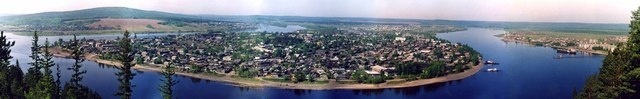 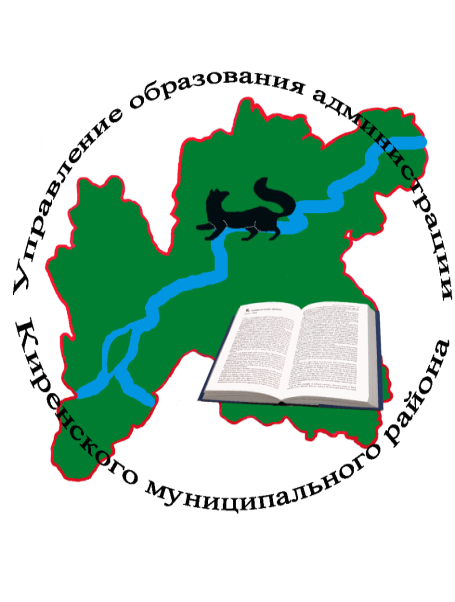 Анализ работыУправления образования администрацииКиренского муниципального района за 2020 – 2021 учебный годКиренск 2021 г.Раздел I  Цели и задачи развития системы образования Киренского муниципального района       Управление образования действует на основании Положения Управления образования, утвержденного решением Думы Киренского муниципального района от 15 апреля 2016 года № 161/16 и иными нормативными актами.          Основной целью деятельности управления образования администрации Киренского муниципального района и подведомственных образовательных организаций является проведение на территории Киренского района образовательной политики, направленной на обеспечение прав граждан на получение общедоступного и качественного дошкольного, начального общего, основного общего, среднего общего и дополнительного образования, организацию отдыха детей, и в целом на обеспечение устойчивого и эффективного функционирования и развития муниципальной системы образования.        Реализация основных направлений деятельности осуществляется посредством решения следующих задач: - Обеспечение реализации муниципальных проектов федерального национального проекта «Образование»:- «Современная школа»;- «Успех каждого ребенка»;- «Цифровая образовательная среда»;- «Учитель будущего»;- «Новые возможности для каждого»;- «Поддержка семей, имеющих детей»;- «Молодые профессионалы» (в рамках мероприятий)- Организация работы педагогических коллективов образовательных организаций, направленной на повышение качества образования, через использование современных форм и технологий обучения с учетом индивидуальных возможностей и образовательных потребностей обучающихся. - Совершенствование профессионального уровня педагогического корпуса.- Создание условий для образования детей с ограниченными возможностями здоровья в соответствии с ФГОС ОВЗ и ФГОС учащихся с умственной отсталостью (интеллектуальными нарушениями).- Развитие инфраструктуры образовательных организаций, в том числе и через вхождение в областные программы, на территории которых планируется выполнение работ по капитальному ремонту зданий образовательных организаций, строительству, а также выполнение комплекса мер по обеспечению в учреждениях безопасного пребывания детей и работников образовательных организаций.- Совершенствование системы раннего выявления, развивающего сопровождения и поддержки одарённых детей. - Совершенствование работы по организации отдыха и оздоровлению и занятости детей.- Совершенствование системы работы, направленной на профилактику правонарушений несовершеннолетнимиРеализация муниципальных проектов.      Указы Президента Российской Федерации определили стратегические направления и установили целевые ориентиры государственной политики в сфере образования. В соответствии с государственным национальным проектом «Образование» и «Демография» с 2019 года началась реализация муниципальных проектов.       В рамках проекта «Современная школа», который направлен на обновление содержания и технологий преподавания общеобразовательных программ и вовлечение всех участников системы образования в развитие системы общего образования, проведены следующие мероприятия:     1. Открыты Центры цифрового и гуманитарного профиля «Точка роста» на базе МКОУ СОШ №3 г. Киренска, МКОУ СОШ с. Алымовка с приоритетными направлениями: информатика, ОБЖ, технология.       2. Муниципальным общественным советом проведена независимая оценка качества условий осуществления образовательной деятельности во всех образовательных учреждениях района (информация размещена на сайте bus.gov.ru).     3. Открыт ИНК-класс на базе МКОУ СОШ №3 г. Киренска, и специализированные кадетские классы «Спасатель» на базе МКОУ СОШ №1 г. Киренска, МКОУ СОШ п. Алексеевск.     4. Организована поездка по обмену опытом по реализации мероприятий национального проекта «Образование» на территории Российской Федерации (г. Казань - Тюрнева Н.В., директор СОШ № 3 г. Киренска, г. Белгогрод – Звягинцева О.П., начальник УО)     5. С 1 сентября 2020 года, для всех учащихся 1-4-х классов организовано горячее питание.     6. Внедряется наставничество в школах и детских садах района, которое стимулируется дополнительной оплатой, предусмотренной критериями при распределении дополнительного стимулирующего фонда к оплате труда.       В рамках проекта «Цифровая образовательная среда», целью которого является создание в образовательных организациях района современной и безопасной цифровой образовательной среды, обеспечивающей высокое качество и доступность общего образования, проведены мероприятия:      1. Приобретена компьютерная техника для сельских малокомплектных  школ на сумму 2 271,7  тыс. рублей, и в детские сады на сумму  2,7 млн. рублей.     2. Приобретены конструкторы «КУБОРО» для школ района. В двух детских садах реализуются кружки робототехнической направленности.       3. Установлен стабильный скоростной Интернет в общеобразовательных организациях района.       По проекту «Успех каждого ребенка», целью которого является обеспечение к 2024 году для детей в возрасте от 5 до 18 лет доступных для каждого качественных условий для воспитания гармонично развитой личности путем увеличения охвата дополнительным образованием, проведены следующие мероприятия:     1. Проведен цикл открытых уроков «ПроеКТОриЯ» для 294 учащихся из 7 школ района, направленных на раннюю профориентацию.     2. Улучшена материально-техническая база спортивного зала, расположенного в сельской местности в МКОУ СОШ с. Алымовка. Завершено строительство ФОКОТ на территории МКОУ СОШ № 3 г. Киренска.     3. Осуществляется поэтапное внедрение системы персонифицированного финансирования дополнительного образования детей.      4. Для реализации программы для детей с ограниченными возможностями здоровья «Пескотерапия» приобретено  оборудование на сумму 217 324 руб.      5. Реализуются национальные, региональные, муниципальные проекты («Читаем Лиханова»). Приобретены книги Альберта Лиханова в библиотеки образовательных учреждений района на сумму 300 тыс. рублей.       В рамках проекта «Поддержка семей, имеющих детей», цель которого оказание комплексной  психолого-педагогической, методической и консультативной помощи родителям, воспитывающим детей с особыми образовательными потребностями, а также гражданам, желающим принять на воспитание в свои семьи детей, оставшихся без попечения родителей, выполнены следующие мероприятия:      1. Создано 3 консультационных центра методической, психолого-педагогической, диагностической и консультативной помощи, (включая службу ранней коррекционной помощи) родителям (законным представителям) детей на базе  МКДОУ «Детский сад № 12 г. Киренска»,  МКДОУ «Детский сад № 10 г. Киренска»,  МКОУ «СОШ № 5 г. Киренска».      2. Оказана консультативная помощь 178 обратившимся родителям, в том числе по формам семейного обучения – 1, психолого-педагогической поддержкой – 20, консультации – 64, методическая помощь – 12 родителям.     3.  Проведены консультации для 432 обучающихся.    В рамках проекта «Новые возможности для каждого», который направлен на создание условий для непрерывного обновления гражданами профессиональных знаний, проведены следующие мероприятия:      1. В 2020 году 60 человек обучены по профессии водитель категории «А», «В», «С», тракторист категории «А», «В», «С».      2. Открыта швейная мастерская «Макошь» по обучению взрослого населения швейному делу, машинной вышивке и вязанию.       По проекту «Учитель будущего», направленному на внедрение национальной системы профессионального роста педагогических работников, охватывающей не менее 50% учителей общеобразовательных организаций,  проведены следующие мероприятия:     1. В районе 24 учителя в возрасте до 35 лет вовлечены в различные формы поддержки и сопровождения в первые три года работы.     2. Приняли участие в программе "Земский учитель" направленной на обеспечение педагогическими кадрами организаций, находящихся в сельских населённых пунктах, рабочих посёлках, посёлках городского типа, городах с населением до 50 тысяч человек. В район прибыли два педагога: учитель химии МКОУ «СОШ № 3 г. Киренска», учитель английского языка в МКОУ «СОШ с. Макарово». В рамках программы сделали заявку на учителя русского языка в МКОУ «СОШ с. Макарово» на 2021 – 2022 учебный год.        В рамках проекта «Содействие занятости женщин – создание условий дошкольного образования для детей в возрасте до 3-х лет», который позволит обеспечить возможность женщинам, воспитывающим детей дошкольного возраста, совмещать трудовую деятельность с семейными обязанностями, проведены следующие мероприятия:      1. В МКДОУ «Детский  сад № 1 г. Киренска» функционирует группа раннего возраста для детей от 8 мес. до 1,5 лет. Данная группа оснащена необходимым оборудованием и игровым материалом.      2. Решен вопрос о предоставлении образовательных услуг, в рамках социального партнерства, индивидуальными предпринимателями, в штате которых имеются специалисты (логопеды, психологи, дефектологи) воспитанникам дошкольных учреждений.  Раздел II.  Структура системы образования Киренского района.      Потребность в получении общедоступного и бесплатного дошкольного, начального общего, основного общего, среднего общего и дополнительного образования детей обеспечивают 29 образовательных организаций, из них:дошкольные организации - 13;общеобразовательные организации - 15, из них;средние школы – 10 (+ шесть структурных подразделений);основная школа – 2;начальная школа - 1;начальная школа - детский сад – 2организация дополнительного образования МАУ ДО ДЮЦ «Гармония» - 1       В целях обеспечения максимально эффективного использования ресурсов, получения качественного образования, отвечающего всем требованиям федеральных государственных стандартов, в структуре системы образования проведены следующие мероприятия:     1.  Приостановлена работа структурного подразделение в д. Салтыкова «Средняя общеобразовательная школа с.Алымовка», из-за отсутствия детей школьного возраста.     Все образовательные организации района имеют свидетельства о государственной аккредитации и лицензии на право осуществления образовательной деятельности.Раздел III. Ресурсное обеспечение системы образования 3.1. Финансовое обеспечение. Исполнение бюджета по направлениям и источникам финансирования.       В целях обеспечения доступности, качества и непрерывности дошкольного, начального, основного среднего общешкольного и дополнительного образования реализуется целевая муниципальная программа «Развитие образования на 2015-2020 годы».     На финансовый  2020 год утверждены бюджетные ассигнования в размере 772 024,1 тыс. руб. Бюджет исполнен на 98,39%, что составляет 759 581,6  тыс.  руб. Неосвоенная сумма лимитов – 12 442,5 тыс. руб.Структура финансирования расходов:Областной бюджет – 559 278,4 тыс. руб., что составляет 73,63 %,Районный бюджет 181 644,2 тыс. руб., что составляет 23,91  %.,Платные услуги - 18 659,0 тыс. руб., что составляет 2,46 %.Расходы по видам деятельности (областной), всего 559 278,4 тыс.руб.:- заработная плата и начисление на заработную плату - 517 590,5 тыс. руб.,- учебные расходы, услуги связи – 6 267,0 тыс. руб.,- классное руководство – 7 705,1 тыс.руб.,- питание школьников из малообеспеченных семей - 6 561,4 тыс. руб.,- питание  школьников на полном гос.обеспечении – 6,6 тыс. руб.,- питание детей с ОВЗ - 1 722,6 тыс. руб., - горячее питание детей 1-4 классов – 5 288,8 тыс.руб.,- горячее питание детей 1-4 классов (готовность которых не подтверждена)  - 102,6 тыс.руб.,- питание детей-инвалидов – 436,0 тыс.руб., - питание детей Питьевое молоко – 1 237,3 тыс.руб.- субсидии на создание в общеобразовательных организациях, расположенных в сельской местности, условий для занятий физической культурой и спортом – 1 295,3 тыс. руб.- субсидии на благоустройство зданий государственных и муниципальных общеобразовательных организаций в целях соблюдения требований к воздушно-тепловому режиму, водоснабжению и канализации – 9 431,9 тыс.руб.- вычислительная техника – 1 633,3 тыс.руб.Расходы по видам деятельности (районный), всего 181 644,2 тыс. руб.:-  заработная плата и начисления на заработную плату - 62 644,7 тыс. руб.,-  коммунальные услуги – 47 161,4 тыс. руб.,- услуги связи и интернета – 2 298,7 тыс. руб.,- аренда имущества – 711,7 тыс. руб.,- приобретение материальных ценностей – 17 872,1 тыс. руб., в том числе -        продукты питания для детей – 9 076,2 тыс. руб.- капитальный ремонт – 7 238,1 тыс. рублей;- текущий ремонт – 10 554,9 тыс. рублей;- транспортные услуги –1 123,8 тыс. руб.,- прочие работы, услуги, приобретение основных средств – 18 388,2 тыс. руб.- льготный проезд – 4 393,6 тыс. руб.- командировочные расходы – 444,0 тыс. руб.- противопожарные мероприятия – 2 566,6 тыс.руб.- расходы на медосмотр и медосвидетельствование водителей – 3 223,7 тыс.руб.- производственные бригады – 1 391,9 тыс.руб.- обучение сотрудников – 376,7 тыс.руб.- проектные работы, экспертиза проектов – 1 254,1 тыс.руб.Расходы по платным услугам, всего 18 659,0 тыс. руб.:-питание детей в учреждениях – 18 659,0 тыс. руб.,3.2. Кадровое обеспечение      В образовательных организациях Киренского района работает 884 человека, из них педагогическую  деятельность осуществляют 382 педагога. В дошкольных образовательных организациях работают 122 педагогических работников, в школах – 241, в организациях дополнительного образования – 19 педагог.     Обеспеченность педагогическими кадрами в школах района составляет 98%. Имеются вакансии учителей предметников по учебным  предметам  математика, русский язык и литература, английский язык, физика, химия. В дошкольных образовательных организациях вакансии педагогических работников отсутствуют.           Средняя нагрузка педагогов в общеобразовательных организациях составляет 1,38 ставки (средняя недельная педагогическая нагрузка - 23,2 часа), в дошкольных образовательных организациях – 1 ставка (средняя недельная педагогическая нагрузка- 36 часов).      Киренский район вновь принял участие в областной программе «Земский учитель», на 2021 – 2022 учебный год подана заявка на учителя русского языка в МКОУ «СОШ с. Макарово».      Одним из направлений профессионального роста педагогических работников является аттестация. В 2020 – 2021 учебном году  было подано    94 заявления на повышение квалификации, из них 34 отозвали заявление. Численность педагогических работников Киренского района, прошедших процедуру аттестации на соответствие требованиям, предъявляемым к первой (высшей) квалификационной категории, составила 60 человек, из них  21 – высшая квалификационная категория, 39 – первая квалификационная категория. Итоги аттестации за последние три года       Для педагогических работников, проходивших аттестацию,  отделом ГАУ ИО «Центр оценки профессионального мастерства, квалификаций педагогов и мониторинга качества образования» был проведён вебинар по теме «Основные походы к организации и проведению всестороннего анализа результатов профессиональной деятельности педагогических работников дошкольных образовательных учреждений с целью установления им квалификационных категорий».       В ходе прохождения аттестации педагогических работников на категорию было выявлено следующие замечания:- отмечается отсутствие системы работы по следующим показателям: «Личный вклад педагогического работника в повышение качества образования», «Экспериментальная, инновационная, методическая деятельность», «Методическая деятельность».- отмечается отсутствие системы в обобщении и распространении педагогического опыта.  - некорректное оформление информации в показателе «Продуктивное использование новых образовательных технологий»         Это показывает то, что документы по аттестации руководителями и ответственными за организацию проведения  аттестации в образовательных организациях изучены невнимательно, не отслеживается работа педагогического работника в межаттестационный период. В связи с этим необходимо руководителям образовательных организаций, методистам  МКУ «Центр развития образования» обеспечить методическую, психологическую, практическую помощь педагогическим работникам, аттестуемым с целью установления квалификационных категорий.       В 2021 году в образовательных организациях Киренского района приступили к работе 4 молодых специалиста, трое из них в дошкольные образовательные учреждения. Педагоги стали участниками Программы Министерства образования Иркутской области по выплате единовременного денежного пособия молодым специалистам.      В целях обеспечения текущей и перспективной потребности в замещении вакантных должностей руководителей образовательных организаций и обеспечения реализации права их на должностной рост ведется работа по формированию Кадрового резерва руководителей образовательных организаций Киренского муниципального района. За 2020 – 2021 учебный год из кадрового резерва руководителем образовательной организации был назначен 1 человек.     По – прежнему, проблемами кадровой обеспеченности являются:- старение педагогических кадров и обеспечение квалифицированными специалистами малокомплектных школ;- низкий приток молодых специалистов;- низкая мотивация учителей для прохождения аттестации, повышения квалификации.     С целью привлечения в район специалистов в области образования на муниципальном уровне разработана Программа «Педагогические кадры муниципального образования Киренский район», направленная на поддержку граждан, обучающихся по договорам о целевом обучении и предоставление денежных выплат обучающимся и молодым педагогам.      В Киренском районе в текущем учебном году курсовой подготовкой было охвачено 206 человек, что составило 82% от всех руководящих и педагогических работников образовательных организаций.Сводная таблица по итогам повышения квалификации и переподготовки педагогов и руководителей ОО в 2020-2021 учебном году    Стоит отметить, что  актуальными остаются курсовые мероприятия по ФГОС НОО, ООО, СОО: русский язык и литература, математика, начальные классы.      Всего за 2020-2021 учебный год на муниципальном уровне подготовлено и  проведено 10 конкурсов профессионального мастерства для педагогов всех категорий, в которых приняли участие 223 педагога, более  23 педагогов стали участниками областных конкурсов.   Итоги конкурсов профессионального мастерства       В дальнейшем необходимо мотивировать педагогов на распространение своего методического продукта через публикации в педагогических журналах, участие в очных и заочных конкурсах, фестивалях, конференциях, проектах на региональном, всероссийском, международном уровне.Работа с молодыми специалистами      Совет молодых специалистов «Вертикаль» является действующим коллегиальным и совещательным органом, представляет собой общественное объединение представителей образовательных организаций, находящихся на территории Киренского района. Целями деятельности Совета являются: содействие профессиональному росту молодых специалистов, развитие молодежных инициатив, закрепление молодых кадров в системе образования; обмен опытом и знаниями между молодыми специалистами.      В  течение 2020-2021 учебного года молодые специалисты проходили курсовую подготовку по разным направлениям, которые проводились в разных формах: очная, очно-заочная, в том числе дистанционная, с использованием современных информационно- коммуникационных технологий. Удостоверения и сертификаты государственного образца получили 25 молодых педагогов.      Для повышения педагогического мастерства и распространения своего лучшего опыта молодые педагоги принимали участие в мероприятиях разного уровня представляя: доклады, мастер-классы, открытые уроки, внеклассные мероприятия. Одним из таких актуальных мероприятий стало участие в районном фестивале методических инновационных идей «Педагогический вернисаж».      Проведены Неделя молодых педагогов Киренского района «Педагогические надежды-2021», районный конкурс «Педагогическое портфолио» с участием более 50 человек.      Традиционно, с целью поддержки и привлечения внимания к деятельности молодых педагогов, установление профессионального сотрудничества между ними, расширение сферы профессиональных контактов, опыта и кругозора молодых педагогов образовательных организаций, повышение привлекательности и престижа учительской профессии, прошел X Слет молодых педагогов Киренского района «Мы вместе!».      В план работы с молодыми специалистами включаются мероприятия, которые проводят педагоги наставники: консультирование, взаимопосещение и анализ уроков, тренинги и др. Главная задача наставника – помочь молодому учителю реализовать себя, развить личностные качества, коммуникативные и управленческие умения.        По результатам проведённого анкетирования можно сделать выводы, что молодые учителя и воспитатели  активно участвуют в различных мероприятиях: круглых столах, мастер-классах,  заочных профессиональных конкурсах, менее активны - в конкурсах педагогического мастерства. Анализ анкет показал, что наибольшие трудности вызывают вопросы дисциплины и порядка на уроке, методические аспекты урока, оформление школьной документации, создание профессионального сайта, портфолио педагога, организации взаимодействия с родителями школьников, осуществления классного руководства.      Для расширения форматов взаимодействия планируется активнее привлекать молодых специалистов к участию в конкурсной деятельности, . наряду с традиционными семинарами, мастер-классами разнообразить формы методической работы, опираясь на активные и интерактивные методики: деловые игры, практикумы, конференции. 3.3. Создание безопасных условий в образовательных организациях. Содержание и ремонт образовательных учреждений.       Финансирование муниципальных образовательных учреждений осуществляется в рамках реализации целевых муниципальных программ «Развитие образования на 2015-2024 годы» и «Обеспечение содержания и управления муниципальным имуществом  на 2015-2021 годы».       В 2020 – 2021 учебном году на выполнение мероприятий по предписаниям Роспотребнадзора, Госпожнадзора, создание безопасных условий пребывания детей, обеспечения антитеррористической и противопожарной безопасности, на подготовку образовательных учреждений к новому учебному году выделено свыше 33 млн. рублей. Проведены следующие крупномасштабные работы:       1. В рамках проекта «Народные инициативы» проведены работы по замене оконных блоков на общую сумму 5 337 тыс. руб. в следующих образовательных учреждениях:- МКДОУ «Детский сад № 13 г. Киренска»;- МКДОУ «Детский сад п. Юбилейный»;-  МКОУ «СОШ № 1 г. Киренска»        2. В рамках антитеррористической защищенности в МКОУ «СОШ № 1 г. Киренска», МКОУ «СОШ № 3 г. Киренска», МКДОУ «Детский сад № 1 г. Киренска», МКДОУ «Детский сад № 9 г. Киренска» были установлены центральные проходные с контролем доступа на сумму 3 674 тыс. рублей. Решается вопрос об установке центральных проходных с контролем доступа еще в 9-ти образовательных организациях.        3. Проведена работа во всех образовательных организациях по выводу сигнала тревожной кнопки на пульт быстрого реагирования Росгвардии третьей категории безопасности и на ЕДДС района четвертой категории безопасности.       4. В рамках программы «Создание в образовательных организациях, расположенных в сельской местности условий для занятия физической культурой и спортом» в МКОУ «СОШ с. Алымовка» закончен капитальный ремонт спортивного зала на сумму 1 439,3 тыс. рублей.       5.  В рамках софинансирования приобретены автобусы ПАЗ 32053-70 ФБ в МКОУ «СОШ № 1 г. Киренска» и МКОУ «СОШ № 6 г. Киренска» для подвоза детей в образовательное учреждение.       6. В рамках программы «Благоустройство образовательных организаций» в целях соблюдения требований к воздушно-тепловому режиму, водоснабжению и канализации на базе МКОУ «СОШ п. Юбилейный», МКОУ «ООШ с. Коршуново», МКОУ «СОШ № 5 г. Киренска» произведен капитальный ремонт на сумму 10 500 тыс. рублей, их них 1 050 тыс. рублей из местного бюджета.     В летний период 2021 года предусмотрены следующие ремонтные работы:В рамках проекта «Народных инициатив» пройдет замена оконных блоков: В рамках софинансирования запланирован капитальный ремонт МКОУ «СОШ с. Макарово» на сумму 12 445,5 тыс. рублей (из них областной бюджет – 11201,0 тыс. рублей и местный бюджет – 1 244,5 тыс. рублей)Ремонт пищеблоков в МКОУ «ООШ с. Коршуново», в структурных подразделениях МКОУ «СОШ Алымовка» (НОШ с.Банщиково, НОШ с. Чечуйск, НОШ д.Никулина) на сумму 3 774, 2 тыс. рублей (из них областной бюджет – 3 396,7 тыс. рублей и местный бюджет – 377,5 тыс. рублей)Ремонт спортивного зала МКОУ «СОШ с. Алымовка» на сумму 1 000 тыс. рублей за счет средств местного бюджета.     Анализ состояния работы по безопасности жизнедеятельности в целом свидетельствует о том, принимаются все необходимые меры для создания безопасных условий труда, обучения и воспитания детей.  3.4. Обеспечение безопасности обучающихся  образовательных учреждений  Киренского района       В целях обеспечения комплексной безопасности обучающихся и работников образовательных организаций во время их учебной и трудовой деятельности, защиты здоровья и сохранения жизни, соблюдения техники безопасности обучающимися, педагогами и работниками в 2020 году работа осуществлялась в следующих направлениях:- создание безопасных условий образовательного процесса;- соблюдение норм и правил охраны труда и техники безопасности обучающимися и работниками ОО;- соблюдение норм и правил пожарной безопасности;	 - антитеррористическая защищенность ОО;- соблюдение норм и правил при организации подвоза обучающихся.       В целях осуществления дорожной безопасности учащихся, в соответствии с Правилами организованной перевозки детей, утвержденными  постановлением Правительства Российской Федерации от 23.09.2020г. №1527 проведена проверка документации на перевозку детей школьными автобусами,  проведены проверки на линиях. Организована просветительская работа по основам безопасности дорожного движения с учащимися, их родителями и педагогическими работниками в дистанционном и очном формате. В ноябре 2020 года сотрудниками ОГИБДД МО МВД России «Киренский», совместно с управлением образования, педагогами и учащимися школ города проведена акция, посвященная Всемирному дню памяти жертв дорожно-транспортных происшествий (ДТП), были распространены памятки среди водителей транспортных средств о необходимости соблюдения правил дорожного движения. В акции приняли участие около 20 учащихся. Проведены акции «Внимание – дети», «За рулём – без сигарет».       В соответствии с совместным планом работы управления образования и ОГИБДД МО МВД России «Киренский» по профилактике детского дорожно-транспортного травматизма, проведена районная олимпиада по правилам дорожного движения среди обучающихся общеобразовательных организаций  Киренского района(5-11 класс), в которой приняло участие 117 учащихся из 8 школ района. Среди учащихся начального уровня образования и воспитанников дошкольных образовательных организаций проведен муниципальный конкурс творческих работ по безопасности дорожного движения, поступило более 50 творческих работ (рисунки, листовки), 27 обучающихся и воспитанников стали победителями и призерами.         МКОУ «СОШ № 6 г. Киренска» приняло участие в Областном конкурсе фоторабот, посвященном 85-летию Госавтоинспекции, заняв 1 и 2-ое место в номинациях «Сохраните детские жизни!» и «Госавтоинспекция прошлое и настоящее».        МКОУ «СОШ № 3 г. Киренска» приняло участие в областном конкурсе по правилам дорожного движения «ПДД знай, пропагандируй, соблюдай» для сети Центров «Точка роста» Иркутской области, заняв 3 место в номинации «Видеоролик «Социальная реклама «Соблюдай ПДД» и 2 место в номинации «Новый дорожный знак».       Во исполнение совместного плана работы Киренского инспекторского участка ГИМС и управления образования по обеспечению безопасности детей на водных объектах, а также с целью недопущения гибели детей на водных объектах Киренского района в осенне-зимний, весенне-летний периоды, организована профилактическая работа в подведомственных учреждениях образования по доведению информации до родителей о недопустимости оставления детей без присмотра взрослых вблизи водоемов.                 Проведён районный конкурс детского рисунка «Безопасность на воде глазами детей». В конкурсе приняли участие более 70 детей, которые награждены дипломами и сертификатами.      В целях выработки единых подходов к формированию государственной политики в области жизнедеятельности, повышения престижа профессий пожарного и спасателя, в учреждениях образования города и района проведены:- Всероссийский открытый урок по курсу «Основы безопасности жизнедеятельности», приуроченный ко Дню гражданской обороны, с проведением тренировок по защите детей и персонала образовательных организаций от чрезвычайных ситуаций. Приняли участие 1630 обучающихся , 3 сотрудника МЧС. - Районный открытый урок, приуроченный к Всемирному дню гражданской обороны с проведением тренировок по защите детей и персонала образовательных организаций от чрезвычайных ситуаций. Приняли участие 764 обучающихся, 22 сотрудника МЧС.- Районный открытый урок, посвященный безопасному отдыху детей в летний период, их подготовке к летним каникулам, поведению в природной среде и на водных объектах, а также приуроченный к 35-летию со дня аварии на Чернобыльской АЭС, Дню пожарной охраны, Дню Победы в ВОВ. Приняли участие 2314 обучающихся , 9 сотрудников МЧС.- Районный конкурс «Лучший видеоролик на противопожарную тематику».      В целях профилактики наркомании и других социально-негативных явлений проведен муниципальный этап Всероссийского конкурса  социальной рекламы в области формирования культуры здорового образа жизни «СТИЛЬ ЖИЗНИ-ЗДОРОВЬЕ!2020», активное участие приняли  обучающиеся МКОУ СОШ № 1 г. Киренска, все команды отмечены сертификатами ГКУ «Центр профилактики, реабилитации и коррекции».      Проведены мероприятия направленные на профилактику экстремизма среди несовершеннолетних «Единство многообразия»», посвященные «Всемирному дню толерантности», а также Неделя по профилактике употребления табачных изделий и потребления никотин содержащей продукции «Мы за чистые лёгкие!», приуроченная к Международному дню отказа от курения. Учителя начальных классов совместно с обучающимися изготавливали бумажных голубей в виде раскрытых ладоней, а ученическим самоуправлением (10-11 классы) была проведена  акция «Синяя ленточка», оформлен информационный стенд         Проведены мероприятия, посвященные Всемирному дню борьбы со СПИДОМ «Здоровая семья». Успешно прошла пресс – конференция с приглашением медицинского работника (педиатр) по теме: «100 вопросов эксперту». Обучающимися старших классов разработан информационный буклет по профилактике СПИД/ВИЧ-инфекции. Проведенные мероприятия помогли выявить существующий объем знаний, учащихся по заданной проблематике, сформировать у учащихся представление о том, что такое ВИЧ, СПИД и какие существуют способы профилактики заболевания, сформировать у ребят толерантное отношение к людям, зараженным ВИЧ-инфекцией, а также укрепить ценности семьи и здорового образа жизни.       В ходе проведения недели «Равноправие» оформлена выставка творческих работ «Моё право на образование. Кем хочу стать». Проведена викторина «Что ты знаешь о Конституции?», фотоконкурс «Моя малая родина».       По вопросам организации профилактической работы с обучающимися образовательных организаций, направленной на ранее выявление незаконного потребления наркотических средств и психотропных веществ, проведен Всероссийский онлайн - опрос родителей на платформе ФГБУ «Центр защиты прав и интересов детей» Министерства просвещения Российской Федерации: www.опрос-родителей-о-пав.рф, целью которого являлось определение уровня информированности и компетентности родителей в области профилактики употребления наркотических средств и психотропных веществ, формирования навыков здорового и безопасного образа жизни обучающихся.       В целях антитеррористической защищенности ежемесячно отслеживается информация об исполнении мероприятий Комплексного плана противодействия идеологии терроризма в Иркутской области, ведется работа по согласованию паспортов антитеррористической защищенности объектов образования. В мае 2021 года проведена внеплановая проверка состояния безопасности и  антитеррористической защищенности объектов, составлены акты по каждой образовательной организации. По итогам проведения проверки рекомендовано устранить выявленные замечания в работе антитеррористической защищённости объектов.3.5. Развитие информационно - образовательной среды       С 1 января 2021 года вступил в силу приказ Федеральной службы по надзору в сфере образования и науки от 14 августа 2020 года №831 «Об утверждении требований к структуре официального сайта образовательной организации в информационно-телекоммуникационной сети «Интернет» и формату представления информации». Одно из требований  - наличие электронной подписи на документах, разрабатываемых и утвержденных образовательной организацией самостоятельно. В связи с этим образовательные организации заключили договора на создание и обслуживание информационных сайтов с фирмой LANSITE.        По состоянию на 1 июня 2021 года договора по обслуживанию информационных сайтов образовательных организаций заключены с 3-мя организациями:- фирмой LANSITE  - 21 организация.- фирма ГлавТехЦентр- 2 организации (СОШ №1, СОШ с. Петропавловское);- фирма NUBEX - 6 организаций ( МКОУ НОШ п. Воронежский, МКДОУ №1, МКДОУ №3, МК ДОУ №9, МКДОУ д. Сидорова, МКДОУ с.Кривая Лука).      Доступ обучающихся к высокоскоростному интернету – одна из ключевых задач по цифровой трансформации страны. Работа в этом направлении идет, и до конца 2021 года в рамках национального проекта «Цифровая экономика» скоростной доступ получат все школы нашего района (отчетная дата – сентябрь 2021 год).       Обеспеченность школ компьютерами: количество персональных компьютеров 303 штуки, в т.ч. используемых в учебных целях - 194, находящиеся в составе локальных вычислительных сетей – 90; мультимедийных проекторов – 107; интерактивных досок–20, принтеров–43, сканеров –14, многофункциональных устройств (МФУ, выполняющие операции печати, сканирования, копирования) – 42. В 2020 - 2021 учебном году 98,4% уроков проведено с применением ИКТ и 35% уроков с использованием ресурсов сети Интернет.        За текущий период была сформирована и успешно сдана статистическая отчетность по формам ФСН (ОО-1 «Сведения об организации, осуществляющей подготовку по образовательным программам»; ОО-2 «Сведения о материально-технической и информационной базе, финансово-экономической деятельности образовательной организации»; 85-К «Сведения о деятельности организаций, осуществляющих образовательную деятельность по образовательным программам дошкольного образования, присмотр и уход за детьми»; отчет № 1 Кадры; 1-ДО; 01- НД).       Для развития информационно-развивающей среды поставлены следующие задачи:       1. Продолжить обновление и пополнение общеобразовательных учреждений цифровым, мультимедийным, сетевым, компьютерным и телекоммуникационным оборудованием.       2. Обеспечить своевременное, качественное наполнение актуальными данными официальных сайтов образовательных организаций.       3. Обеспечить реализацию муниципального проекта «Цифровая образовательная среда» на 2021 – 2022 учебный год.3.6. Независимая оценка качества условий осуществления образовательной деятельности       Независимая оценка качества условий осуществления образовательной деятельности организациями, осуществляющими образовательную деятельность, проводится в целях предоставления участникам отношений в сфере образования информации об уровне организации работы по реализации образовательных программ на основе общедоступной информации (статья 95.2 Федерального закона №273-ФЗ от 29.12.2012 «Об образовании в Российской Федерации»).       Согласно требованиям Федерального закона «Об образовании в Российской Федерации» 15 общеобразовательных организаций, 13 дошкольных образовательных учреждений и 1 учреждение дополнительного образования района для улучшения и эффективности использования условий обучения для каждого ребенка приняли участие в независимой оценке качества условий осуществления образовательной деятельности. Результаты НОКУООД опубликованы на официальном сайте для размещения информации о государственных (муниципальных) учреждениях bus.gov.ru.       В 2020-2021 учебном году велась работа по выполнению планов по устранению недостатков, выявленных в ходе независимой оценки качества условий осуществления образовательной деятельности.4. Обеспечение доступности образования.4.1. Обеспечение доступности и повышение качества услуг дошкольного образования.       Для обеспечения права граждан на получение общедоступного и бесплатного дошкольного образования на территории Киренского муниципального района функционирует 19 муниципальных казённых образовательных организаций, осуществляющих образовательную деятельность по образовательным программам дошкольного образования, присмотр и уход за детьми, из них:-13 муниципальных дошкольных образовательных организаций;- 6 муниципальных общеобразовательных организаций, имеющих в  составе дошкольные группы.        В рамках исполнения Указа Президента Российской Федерации от 7 мая 2012 года № 599 «О мерах по реализации государственной политики в области образования и науки» доступность услуг дошкольного образования для детей в возрасте от трех до семи лет находится на уровне 100%.       Важной составляющей доступности дошкольного образования для всех категорий граждан является размер родительской платы за ребенка в муниципальном дошкольном учреждении, который с 01.01.2021 года составляет 2 723 рубля, увеличение произошло в связи с увеличением стоимости детодня (решение думы Киренского района от 18 декабря 2020 г. № 102/7). Для отдельных категорий семей установлена льгота по родительской плате.     Одним из главных показателей качества дошкольного образования является соответствие требованиям ФГОС дошкольного образования развивающей предметно-пространственной среды, которая отвечает критериям оценки материально-технических и медико-социальных условий пребывания детей, санитарно-эпидемиологическим требованиям к устройству, содержанию и организации режима работы дошкольных образовательных организаций.     В дошкольных организациях района созданы условия получения  образования лицами с ограниченными возможностями здоровья и инвалидами. Воспитанников с ограниченными возможностями здоровья в общей численности воспитанников образовательных организаций – 21 человек, воспитанников-инвалидов – 5 человек.  Содержание образования и условия организации обучения и воспитания воспитанников с ограниченными возможностями здоровья определяются адаптированной образовательной программой, а для инвалидов также в соответствии с индивидуальной программой реабилитации инвалида на базе МКДОУ «Детский сад № 10 г. Киренска» и МКДОУ «Детский сад № 9 г. Киренска».        В дошкольных образовательных организациях района созданы все необходимые условия по обеспечению здоровья, безопасности и качества услуг по присмотру и уходу за детьми:- проводится работа по обеспечению архитектурной доступности зданий образовательных организаций (обустройство пандусов, расширение дверных проемов).- санитарно-гигиенические условия содержания детей в ДОУ соответствуют требованиям СанПиН.- проводятся мероприятия по сохранению и укреплению здоровья детей  всех возрастов, используются  здоровьесберегающие  технологии (гимнастика, точечный массаж, босохождение, солевые ванны, обтирание пр.). - организован процесс питания в соответствии с десятидневным меню, соответствующим нормам требований СанПиН. На каждое блюдо меню в детских садах имеются технологические карты, содержащие информацию о пищевой ценности блюда и технологии его приготовления.  - организовано медицинское обслуживание ОГБУЗ Киренская РБ,  наблюдение за состоянием здоровья детей педиатром. Вачами-специалистами проводятся диспансерные осмотры, вакцинация детей в соответствии с календарем прививок, педагогические работники обучены навыкам оказания первой помощи. - обеспечена безопасность внутреннего помещения образовательной организации (автоматическая пожарная сигнализация, автоматический вывод сигнала на пульт 112, средства пожаротушения и др.) В целях соблюдения антитеррористической безопасности территории детских садов имеют ограждения по всему периметру, установлены центральные проходные с контролем доступа, видеонаблюдение по периметру. В групповых комнатах все секции отопления закрыты ограничивающими доступ щитами. Детская мебель сертифицирована, изготовлена из безопасных материалов.- обеспечена безопасность территории для прогулок на свежем воздухе - производится ежедневный осмотр детских площадок, проведение инструктажа с детьми по правилам безопасного поведения на прогулках, своевременная смена песка в песочницах.      В течение года методическое сопровождение специалистов ДОО осуществлялось через консультации, методические совещания, заседания районных методических объединений по решению актуальных вопросов и проблем.        РМО по познавательному развитию с этнокультурным компонентом детей дошкольного возраста работает по теме «Экология  и краеведение в проектной деятельности с дошкольниками». В связи со сложившейся эпидемиологической ситуацией районное методическое объединение проводилось в удаленном формате. На заседаниях обсуждались следующие темы:- Экологические проекты по темам: «Домашние и дикие животные», «Киренск-город на острове»- Краеведческие проекты (Районный  выставка-конкурс игр и пособий по патриотическому воспитанию «Развивающие игры по краеведению» среди педагогов дошкольных учреждений  Киренского муниципального района») Победителями в конкурсе стали:-Добрынина Ирина Александровна (воспитатель МКДОУ «Детский  сад №1 г Киренска») - авторская дидактическая игра «Архитектурное наследие города Киренска» (1 место)-Кулебякина Олеся Борисовна (воспитатель «Детский сад общеразвивающего вида № 11 г. Киренска с приоритетным осуществлением деятельности по художественно – эстетическому направлению развития детей) – авторская настольная дидактическая игра «Путешествие по городу Киренску» (2 место)-Лаврова Екатерина Николаевна (воспитатель «Детский сад № 13 г. Киренска») – дидактическая игра «Собери герб» (3 место)       Работа РМО по приоритетному направлению «Воспитание экологической культуры дошкольников» была направлена на повышение педагогической компетенции педагогов в области эффективного использования экологической предметно – развивающей среды ДОУ и прилегающей территории для содержательного интегративного взаимодействия взрослого и ребёнка, расширение содержания видов детской деятельности.       РМО по художественно – эстетическому направлению развития детей работает по теме «Художественно-эстетическое развитие детей через русские народные праздники в ДОУ». Основная цель мероприятий - расширить знания детей о знаменательных датах истории страны, истории самого праздника, о том, как его празднуют в семье, детском саду и в других ДОУ.         Работа РМО педагогов по «Подготовке детей к обучению в школе в условиях ФГОС ДО» строилась с учётом темы, выявленной в ходе проблемного анализа: «Активные методы обучения и воспитания дошкольников в современном образовательном пространстве». Проведены мероприятия по пожарной безопасности  с элементами конструирования «На помощь Кошечке», театрализованное представление «Сказка про волка и козлят на новый лад», «ПДД», прошла презентация проекта «Уголок безопасности», с игровыми фрагментами.           Работа РМО по нравственно-патриотическому воспитанию дошкольников «Приобщение детей к традициям, истории и культуре своей малой родины» осуществлялась по теме «Трудовые будни дней народного календаря». Рассматривались вопросы, по которым педагоги детского сада могли представить новые подходы в реализации данной темы.        На базе МКДОУ «Детский сад № 10 г. Киренска» работал методический центр «Современные подходы к социально-коммуникативному развитию дошкольников» по теме: «Социально-педагогическое проектирование как ресурс развития дошкольников в условиях реализации ФГОС дошкольного образования». Цель работы  - повышение профессиональной компетентности педагогов в вопросах социально-коммуникативного  развития дошкольников.        В рамках районного методического объединения работала творческая группа музыкальных руководителей. Практика показала эффективность работы специалистов.  Театральный конкурс: «Сказочный калейдоскоп»:Номинация: «Старая, старая сказка»I место –  МКДОУ «Детский сад №13 г. Киренска»;II  место –МКДОУ«Детский сад №10 г. Киренска»;III место- МКДОУ «Детский сад №1 п. Алексеевск».Номинация: «Мюзикл»IIместо –МКДОУ «Детский сад №1 г. Киренска»;Номинация: «Я и моя безопасность»1 место – МКДОУ «Детский сад №12 г. Киренска»;2 место- МКДОУ «Детский сад №9 г. Киренска»;3 место –МКОУ «Начальная общеобразовательная школа с. Кривошапкино»Музыкальный конкурс: «Созвездие талантов»:Вокальное исполнение:1 место - МКДОУ «Детский сад с. Макарово»;2 место – МКДОУ «Детский сад № 1 г. Киренска»; 3 место -МКДОУ «Детский сад № 9 г. Киренска»;Хореографическое исполнение: 1 место -МКДОУ «Детский сад №12 г. Киренска»;2 место - МКДОУ «Детский сад № 1 п. Алексеевск»; 3 место - МКДОУ «Детский сад №12 г. Киренска»;Игра на музыкальных инструментах:1место – МКДОУ «Детский сад №10 г. Киренска»;2 место - МКДОУ «Детский сад №11 г. Киренска»;3 место - МКОУ «Начальная общеобразовательная школа № 4 г. Киренска».      Работа РМО малокомплектных МКДОУ строилась по теме «Оценка качества дошкольного образования» и была направлена на совершенствование организации образовательного процесса, повышение качества дошкольного образования в условиях работы разновозрастных групп. Проведены заседания по теме:- «Формирование нравственных качеств у детей дошкольного возраста посредством сказки» на базе МКДОУ «Детский сад с. Макарово»;- «Оценка качества организации воспитательного процесса посредством продуктивной деятельности» на базе МКДОУ «Детский сад д. Сидорова»;- «Профессиональный уровень педагога через самообразование и самосовершенствование» на базе МКДОУ «Детский сад № 3 г. Киренска».       Обмен материалами из опыта работы специалистов осуществляется через сайты образовательных организаций, личные сайты педагогических работников, а также через печатные издания («Педагогический имидж» - МКДОУ «Детский сад № 10 г. Киренска», международный сборник  научно-методических статей «Дошкольное образование педагогический поиск» - МКДОУ «Детский сад № 1 г. Киренска»).       Специалисты дошкольных образовательных учреждений принимают участие в профессиональных конкурсах: - Региональный дистанционный конкурс «Воспитатель года -2020» - воспитатель МКДОУ «Детский сад № 9 г. Киренска» Суханова Александра Александровна - лауреат.- Региональный отраслевой чемпионат профессионального мастерства в сфере образования Иркутской области по стандартам WorldSkillsRussia по компетенции «Дошкольное воспитание»  - Лыхина Екатерина Олеговна, воспитатель МКДОУ «Детский сад № 10 г. Киренска» - победитель отборочного этапа и лауреат чемпионата на региональном уровне.          Повышение педагогического мастерства работников осуществляется через обмен опытом на различных уровнях. В2020- 2021 году результатом работы коллективов стало:- Коллектив МКДОУ «Детский сад № 1 г. Киренска» - Победитель смотра-конкурса «Лучшие детские сады России - 2020» и вошел в 500 лучших учреждений России» - Коллектив МКДОУ «Детский сад № 8 г. Киренска» - Победитель Всероссийского смотра-конкурса образовательных организаций «Достижения образования» на основе многокомпонентного анализа. - Коллектив МКДОУ «Детский сад № 8 г. Киренска» - Победитель Всероссийского смотра-конкурса «Детский сад года» и благодарность  за активное участие в обмене передовым опытом.       Важным показателем, влияющим на качество конечных результатов, относится готовность дошкольников к школьному обучению. По результатам уровня готовности детей к школьному обучению можно наблюдать стабильные результаты развития детей .  По результатам диагностики можно сделать вывод, что освоение ООП в дошкольных учреждениях осуществляется достаточно равномерно. По всем образовательным областям отмечена положительная динамика развития детей в течение 2020-2021учебного года. Наиболее успешно освоены образовательные области «Социально–коммуникативное развитие» и «Познавательное развитие».                    Основные задачи на 2021-2022 учебный год: - обеспечение услугами дошкольного образования детей от 2 месяцев до 3 лет;- создание условий для развития инклюзивного образования в системе дошкольного образования для детей с ограниченными возможностями здоровья;- обеспечение современных комфортных условий в дошкольных образовательных организациях, позволяющих  каждому ребенку полноценно развиваться в соответствии требованиями ФГОС ДО.4.2. Обеспечение доступности и повышение качества услуг начального общего, основного общего и среднего общего образования.      Охват общим образованием в общеобразовательных учреждениях района составляет 100% от общего числа детей в районе в возрасте от 7 до 18 лет, подлежащих обучению.      В общеобразовательных учреждениях района обучается 2485 человек. Наблюдается продолжение снижение контингента обучающихся в районе за счет оттока населения за пределы Киренского района, а также за счет отчисления детей со специальными образовательными потребностями в ГОКУ Иркутской области «Специальная (коррекционная) школа г. Киренска», а также за счет снижения численности первоклассников.      В районе ведется работа в соответствии с планом мероприятий по сокращению учащихся, обучающихся во вторую смену, но организация учебного процесса в одну смену большая проблема. В 2020 – 2021 учебном году, следуя рекомендациям в условиях профилактики и предотвращения СOVID, возросло количество обучающихся во вторую смену до 342 человека (МКОУ СОШ № 5 г. Киренска – 255 учащихся, МКОУ СОШ п. Алексеевск - 87 учащихся), в сравнении с предыдущим годом 118 человек).      Обеспеченность всех общеобразовательных учреждений учебниками составила 100%.     Показатели успеваемости и качества по району за последние три года достаточно стабильны.Сравнительные показатели результатов  обучения учащихся в течение последних трех лет      В соответствии с Федеральным законом от 29 декабря 2012 г. № 273-ФЗ "Об образовании в Российской Федерации" и Порядком проведения государственной итоговой аттестации по образовательным программам среднего общего образования в 2021 году соблюдены все условия организации и проведения в полном объеме единого государственного экзамена.      Проведение ГИА организовано в едином ППЭ МКОУ «СОШ № 1 г. Киренска» с учетом рекомендаций Роспотребнадзора в условиях риска распространения коронавирусной инфекции. На входе все организаторы и участники проходили термометрию, аудитории предварительно дезинфицировались. Рассадка участников в аудиториях организована с учетом соблюдения дистанции не менее 1,5 метров.      В 2021 году приказом об особенностях проведения ГИА-9 определено, что итоговая аттестация в 9 классах проводится в формах основного государственного экзамена (ОГЭ) или государственного выпускного экзамена (ГВЭ) только по двум обязательным предметам: русскому языку и математике. Участники с ОВЗ, дети-инвалиды и инвалиды могут, по желанию, пройти итоговую аттестацию только по одному из этих предметов на свой выбор.      Приказом об особенностях проведения ГИА-11 устанавливается, что итоговая аттестация в 11 классах проводится в форме ГВЭ для лиц, не планирующих поступление в вузы, по двум обязательным предметам: русскому языку и математике. Участникам, планирующим поступление в вуз, для аттестата достаточно получить положительный результат на ЕГЭ по русскому языку. Участники с ОВЗ, инвалиды и дети-инвалиды могут пройти итоговую аттестацию по одному предмету, русскому языку, в форме ЕГЭ или ГВЭ по своему выбору.      Для проведения процедуры ГИА в 2021 году было задействовано 42 работника для работы в ППЭ, прошли регистрацию 10 общественных наблюдателей. Все аудитории оснащены системой видеонаблюдения, подключены программно-аппаратные комплексы к сети Интернет с целью распечатки и сканирования КИМ.       Количество выпускников 11 классов составляло 101 человек. За период основного этапа 97 выпускников получают аттестаты о среднем общем образовании и 9 выпускников медали государственного образца «За особые успехи в учении», 4 обучающихся остаются на осень для пересдачи ГВЭ.       Количество выпускников 9 классов составляло 219 человек. За период основного этапа 217 выпускников получают аттестаты об основном общем образовании и 2 обучающихся остаются на осень для пересдачи ОГЭ.      Полный анализ результатов ГИА – 2021 представлен в Приложении 1, Приложении 2.4.3. Создание условий для образования детей с ограниченными возможностями здоровья и детей-инвалидов в соответствии с ФГОС ОВЗ и ФГОС учащихся с умственной отсталостью (интеллектуальными нарушениями)      В муниципальной системе образования созданы условия для сопровождения детей с ограниченными возможностями здоровья и детей-инвалидов. Учитывая запросы и потребности семей, ежегодно увеличивается количество образовательных организаций, в которых дети получают квалифицированную коррекционно-развивающую помощь.       Сегодня дети с ограниченными возможностями здоровья имеют возможность получить образование в различных формах: в специализированном учреждении (ГОКУ «Специальная (коррекционная) школа г. Киренска»), на дому или в образовательном учреждении.       В общеобразовательных учреждениях в текущем учебном году обучается 139 детей с особыми образовательными потребностями, из них 126 детей с ограниченными возможностями здоровья и 40 детей–инвалидов, в том числе обучаются индивидуально на дому - 34 человека.       Снижение численности обучающихся связано с переходом детей в ГОКУ «Специальная (коррекционная) школа г. Киренска».      Во всех общеобразовательных учреждениях введен Федеральный государственный общеобразовательный стандарт для детей с ограниченными возможностями здоровья и для обучающихся с умственной отсталостью (интеллектуальными нарушениями). По ФГОС ОВЗ обучается 29 детей (100%), по ФГОС УО (ИН) – 57 детей (61%), 38 обучаются по специальным коррекционным программам для детей с легкой и умеренной умственной отсталостью.       Разработаны адаптированные образовательные программы (АОП) для обучения лиц с ОВЗ. Всего в 2020 году по адаптированным программам обучается 123 ребенка.       В 2020-2021 учебном году в 8 общеобразовательных организациях района функционировало 11 классов для детей с ограниченными возможностями здоровья. В них обучались 59 человек.        Обучение детей с ОВЗ совместно с другими детьми является формой реализации инклюзивного обучения. В 2020-2021 году находились на совместном обучении (по ИУП) 32 ребенка с ОВЗ из 14 общеобразовательных организаций.        В соответствии с заключениями ПМПК в общеобразовательных учреждения разработаны и утверждены адаптированные основные общеобразовательные программы для обучения детей с ОВЗ в специальных классах (с наполняемостью не более 12 чел.), в том числе с пролонгированным сроком обучения, и адаптированные общеобразовательные программы для обучения детей с ОВЗ в условиях инклюзии, оборудованы кабинеты, в отдельных школах имеются специализированные учебники, работают специалисты: логопед, психолог, дефектолог, социальный педагог. Все учителя, работающие с детьми с ОВЗ, прошли курсовую подготовку, в школах организовано и проводилось систематическое «внутрифирменное» обучение в течение учебного года.        В соответствии с пунктом 10 ст. 66 Федерального закона от 29 декабря 2012 года № 273-ФЗ «Об образовании в Российской Федерации» для учащихся, нуждающихся в длительном лечении, детей-инвалидов, которые по состоянию здоровья не могут посещать образовательные организации, обучение по программам начального общего, основного общего и среднего общего образования организуется на дому. Количество детей, для которых организовано обучение на дому, составило 34 человека, из них 19 человек – дети-инвалиды.        Ведущими направлениями работы с детьми с ОВЗ остаются их интеграция и социализация в обществе. Дети с ОВЗ привлекаются к внеклассной работе, посещают кружки и секции, являются активными участниками выставок, олимпиад, викторин, конкурсов. Для комфортного пребывания детей с ограниченными возможностями здоровья в 3 школах оборудованы сенсорные комнаты, имеются кабинеты психологической разгрузки и медкабинеты.         В рамках формирования и развития системы здоровьесбережения в основные образовательные программы каждого образовательного учреждения включены занятия адаптивной физической культурой и ЛФК, уроки здорового образа жизни, реализуются мероприятия по предупреждению и профилактике вредных привычек.          Образовательные услуги для детей с ОВЗ и детей-инвалидов оказывают 5 МКДОУ, из них в 2-х открыты группы комбинированной направленности для детей с нарушениями речи, опорно-двигательного аппарата, задержкой психического развития, нарушениями центральной нервной системы, сложными дефектами.         В районе осуществляет свою деятельность территориальная психолого-медико-педагогическая комиссия в соответствии с Положением, утвержденным постановлением мэра Киренского района от 05.05.2015 года № 303. Деятельность комиссии регламентируется ч.5 ст.42 Федерального закона от 29 декабря 2012 г. № 273-ФЗ «Об образовании в РФ», Приказом Минобрнауки России от 20.06.2013 г. № 1082 «Об утверждении Положения о психолого-медико-педагогической комиссии».       Кадровый состав психолого-медико-педагогической комиссии сформирован из квалифицированных специалистов. Средний стаж работы специалистов по направлениям – 19 лет.         В 2021 году ТПМПК Киренского района обследовано 54 человека.          Для каждого ребенка определен дальнейший маршрут образования и специальные условия для обучения и воспитания. Анализ данных по видам нарушений психофизического развития обследованных детей показал, что основными нарушениями у детей являются: нарушение интеллекта (разной степени)–66,6%; задержка психического развития – 11,1%; тяжелые нарушения речи в дошкольном возрасте–9,3%.      Сравнивая полученные данные комплексного обследования несовершеннолетних в рамках ТПМПК, следует отметить, что в 2021 году, так же как и 2020г., среди всех нозологий преобладают дети с нарушением интеллекта – 36 (АППГ - 37 детей), на втором месте − дети с задержкой психического развития 6 - (АППГ - 12 детей) и на третьем месте дети с тяжелыми нарушениями речи дошкольного возраста 5 - (АППГ - 6 детей).       В целях профилактики распространения новой короновирусной инфекции (COVID-19), в соответствии с постановлением Главного государственного санитарного врача Российской Федерации от 13.03.2020 г. № 6 «О дополнительных мерах по снижению рисков распространения (COVID-19)»  ТПМПК Киренского района проведено 4 заседания, на основании утвержденного графика, с соблюдением всех санитарно-эпидемиологических требований. Частично обследования были проведены в дистанционном режиме. Упрощен порядок получения и продления инвалидности на основании Постановления Правительства № 467 от 09.04.2020 года.         С целью реализации национального проекта «Образование», в рамках муниципального проекта «Поддержка семей, имеющих детей» на территории района открыты 3 центра психолого-педагогической и медико-социальной помощи (МКДОУ «Детский сад № 10 г. Киренска», МКДОУ «Детский сад № 12 г. Киренска», МКОУ СОШ № 5 г. Киренска). Основной целью является создание условий для повышения компетентности родителей в вопросах образования и воспитания, в том числе для раннего развития детей в возрасте до трех лет путем предоставления услуг психолого-педагогической помощи родителям (законным представителям) детей.       Впервые в 2020-2021 учебном году в соответствии с поступившими  уведомлениями родителей (законных представителей) детей получали образование в форме семейного образования 4 человека, из них 3 ребенка-инвалида со сложными дефектами развития.       Основными задачами на следующий учебный год остаются:– увеличение доли образовательных учреждений, в которых создана безбарьерная среда для детей-инвалидов и детей с ОВЗ;– развитие системы раннего выявления и коррекции отклонения у детей дошкольного возраста путем совершенствования деятельности ПМПК и системы медицинского обслуживания;– тьюторское сопровождение детей с особыми образовательными потребностями.Введение и реализация федеральных государственных образовательных стандартов      Основная цель современного образования — формирование новой образовательной системы в соответствие с федеральными государственными образовательными стандартами. В контексте реализации федеральных государственных образовательных стандартов общего образования ключевыми задачами являются- совершенствование работы по обеспечению управленческого, информационно- методического сопровождения введения ФГОС дошкольного, начального и основного общего образования; - развитие профессиональной компетентности управленческих и педагогических кадров, формирование у педагогов исследовательской, проектной, коммуникативной и информационной культуры;- совершенствование форм сотрудничества учреждений дополнительного образования и общеобразовательных учреждений 	района при организации внеурочной деятельности детей в условиях введения образовательных стандартов нового поколения.        Основные направления педагогической деятельности и главные задачи на 2020 - 2021 учебный год были определены на августовской конференции, которая прошла по теме «Современное образование Киренского района: новые требования, новые возможности, новая ответственность»       В 2020-2021 учебном году на территории муниципалитета функционировали:- пилотная площадка по опережающему введению ФГОС основного общего образования регионального уровня (СОШ № 3г. Киренска).- пилотные площадки по опережающему введению ФГОС основного общего образования муниципального уровня (СОШ №5 г. Киренска, СОШ №6 г. Киренска, СОШ с. Кривая Лука, СОШ п. Алексеевск).- пилотные площадки по опережающему введению ФГОС среднего общего образования (СОШ № 3 г. Киренска, СОШ № 5 г. Киренска, СОШ с. Кривая Лука, СОШ п. Алексеевск).- пилотная площадка «Новое качество образования» регионального уровня (СОШ № 5 г. Киренска).       Федеральный государственный образовательный стандарт НОО, ООО, СОО предъявляет достаточно высокие требования к качеству образования, усиливает требования к личностным, метапредметным и предметным результатам обучения школьников. Все образовательные организации в штатном режиме работали по ФГОС.       В 2020-2021 учебном году организовано профильное обучение, открыт класс ИНК на базе МКОУ «СОШ № 3 г. Киренска». На базе СОШ № 1 г. Киренска и СОШ п.Алексеевск в 6-х классах открыты кадетские классы «Спасатель».       Одним из способов оценки достижения планируемых образовательных результатов является созданная в школах система защиты групповых и индивидуальных проектов.        На основании Распоряжения министерства образования Иркутской области от 4 июня 2021 года № 1028-мр «Об утверждении итогов лучших управленческих и педагогических практик в 2021 году» в список авторов лучших практик регионального реестра лучших управленческих и педагогических практик вошли:- Авторский коллектив МКОУ «СОШ п. Алексеевск»: Березовская М.М., заместитель директора, Калына Н.А., директор, Чуркина Е.П., заместитель директора - направление «Современная школа», номинация «Лучшая практика создания образовательной среды, формирующей читательскую, математическую, естественно - научную грамотность обучающихся» - Тюрнева Н.В., директор МКОУ «СОШ № 3 г. Киренска» - направление «Патриотическое воспитание граждан Российской Федерации», номинация «Лучшая практика по формированию у обучающихся базовых ценностей на основе духовно-нравственных ценностей народов Российской Федерации, исторических и национально-культурных традиций в рамках учебной и внеурочной деятельности»      Наиболее распространенными формами обобщения опыта являются семинары, мастер-классы, участие в образовательном форуме, научно-практические конференции различного уровня. Актуальным становится представление опыта инновационной деятельности через сетевое взаимодействие. В целом, наиболее высокая инновационная активность отмечена в сфере содержания образования и воспитания в СОШ № 1 г. Киренска, СОШ № 3 г. Киренска, СОШ № 5 г. Киренска, СОШ с. Макарово, СОШ с. Кривая Лука, СОШ п. Алексеевск. Разнообразие инновационных практик, форм их реализации, высокая активность представления образовательных продуктов свидетельствует о сформированной инновационной структуре, направленной на развитие сферы образования с учетом приоритетных направлений государственной и региональной образовательной политики.       В течение 2020-2021учебного года проводилась работа по организации вебинаров, семинаров и конференций в дистанционном режиме:- «О деятельности сетевого сообщества педагогов. Современные технологии преподавания»;- «Программа воспитания как механизм управления воспитательным процессом: от разработки до внедрения»;- круглый стол «Информационно-библиотечные центры и школьные библиотеки как центры коллективного пользования»;- XV Региональная стажировочная сессия «ФГОС СОО: управление и методические аспекты реализации»;- тренинг-семинар для молодых педагогов «Интересно жить, интересно учиться» по теме «Профессионально – личностное становление современного урока»;- «Организация сетевого взаимодействия общеобразовательных организаций и организаций - партнеров по вопросам реализации общеобразовательных программ: из опыта работы ММС».        В рамках обобщения опыта работы, использования возможности применения современных образовательных методов и приемов как показателя совершенствования качества учебно-воспитательной был организован Районный семинар по теме «Современные образовательные методы и приемы как фактор совершенствования качества учебно-воспитательной работы» на базе МКОУ «СОШ с. Алымовка» в режиме онлайн.      Работа Районных методических объединений велась по плану, утвержденному МКУ «Центр развития образования». Выполнялись поставленные задачи:- совершенствование педагогического мастерства (профессиональной компетентности);- обучение педагогов технологии проектной и исследовательской деятельности, - создания системы обучения, обеспечивающей потребности каждого ученика в соответствии со склонностями, интересами, возможностями.     Анализ работы методических объединений учителей-предметников показал, что среди 14 методических объединений наибольшую активность проявили РМО учителей начальных классов (руководитель Лисина Н.И.), математики, информатики и физики (руководитель Елизарова А.В.), истории, обществознания, ОРКСЭ и ОДНКНР (руководитель Малышева Л.В.), технологии, ИЗО, черчения, музыки и педагогов дополнительного образования (руководитель Усова О.Н.).     Большая работа на уровне района была проведена РМО учителей начальных классов:- I районная олимпиада среди учителей начальных классов «Профессионал – 2020» (победители: Петухова М.Б., учитель начальных классов МКОУ «СОШ № 1 г. Киренска»; Степанова С.Н., учитель начальных классов МКОУ «СОШ № 1 г. Киренска»; Назмутдинова С.М., учитель начальных классов МКОУ «СОШ № 3 г. Киренска»);- выступления учителей с докладами на семинарах, педагогических чтениях в онлай-формате, создание видеороликов по теме «Применение современных педагогических технологий учителями начальных классов Киренского района», «Профессиональные компетенции и индивидуальность педагога в начальной школе в условиях реализации ФГОС», «Смысловое чтение как метапредметный результат образования»;- районный фестиваль школьных методических объединений «Виват, Учитель!». - Конкурс профессионального мастерства «Учитель начальных классов» на федеральном уровне (разработка занятия по развитию социальных навыков «Мир без страха и тревоги») - Шестакова Е.А., учитель начальных классов НОШ № 4 г. Киренска призер.      В течение учебного года шла работа по формированию и развитию познавательной мотивации обучающихся начальной школы:- предметные олимпиады «Знайка» для учащихся 2-4 классов по литературному чтению, окружающему миру, математике и русскому языку, участниками которых стали 296 обучающихся начальных классов. Участие в предметных олимпиадах – это не только проверка школьных знаний и один из индикаторов качества оказания образовательных услуг, отличная тренировка и саморазвитие.- интеллектуальный конкурс «Первоклассный эрудит»;- районный конкурс по каллиграфии «Золотое перышко»;- II районный конкурс «Ученик года - 2021» среди обучающихся 4-х классов.       Все эти мероприятия создают условия для развития индивидуальности учащихся, выявляют научные и творческие интересы детей, помогают не только глубже понять школьную программу, но выйти за ее рамки.	      Деятельность учителей математики, информатики и физики в 2020-2021 учебном году (руководитель Елизарова А.В.) была направлена, главным образом, на достижение положительных результатов итоговой аттестации. Работая по теме «Обновление содержания и методики преподавания школьного курса математики, физики, информатики в условиях ФГОС ООО», находились в поиске и реализации современных подходов к получению качественных образовательных результатов.      РМО учителей истории, обществознания, ОРКСЭ и ОДНКНР (руководитель Малышева Л.В.), акцентировало свою работу на создание благоприятных условий для успешного освоения учителями инновационных технологий обучения с целью удовлетворения потребностей всех субъектов образовательного процесса. Для работы с кадрами практикуются видеоконференции; практическая помощь при подготовке к урокам в условиях ФГОС НОО и ООО, при подготовке технологических карт; вебинары по подготовке учащихся к ГИА; разборы лайфхаков по подготовке к ГИА по истории и обществознанию; курсы по повышению квалификации педагогов; аттестация педагогов на повышение квалификационной категории.       РМО учителей технологии, ИЗО, черчения, музыки и педагогов дополнительного образования (руководитель Усова О.Н.) успешно используют формы работы: «Мастер – классы» обмен опытом, «Круглый стол», творческие отчеты учителей; «Практикум», открытый урок и анализ использованных методов и технологий (технология проектов, информационно-коммуникационная технология, проблемное обучение, технология развития «критического мышления»).      Педагогами ведется большая работа по формированию и развитию познавательной мотивации учащихся. На уровне района по предмету проводится Всероссийская  олимпиада школьников по технологии, районный конкурс «Труд и творчество», наши ребята принимают активное участие в межрайонной конференции по декоративно-прикладному творчеству.      В целях повышения качества и эффективности деятельности районных предметных методических объедений целесообразно выделять временные творческие и проблемные группы по разным вопросам, требующим решения, практиковать работу в группах сменного состава, осуществлять новые активные и интерактивные формы работы. 4.5. Оценка качества образования и мониторинговая деятельность       Одной из наиболее актуальных проблем образования всегда были способы выявления качества знаний обучающихся, поиск наиболее оптимальных форм контроля знаний.         В 2020 – 2021 учебном году в целях определения уровня сформированности учебных достижений обучающихся начального, основного, среднего общего образования были проведены федеральные и региональные мониторинги.                       Результаты ВПР, мониторингов учебных достижений       В соответствии с распоряжением министерства образования Иркутской области от 4 сентября 2020 года № 667-мр «О проведении всероссийских проверочных работ в Иркутской области в 5 – 9 классах в 2020 году» проводилась региональная перепроверка работ участников ВПР с целью устранения необъективности оценивания ответов участников всероссийских проверочных работ. Региональная перепроверка выявила факты наличия необъективности результатов (ошибки) в 2-х общеобразовательных организациях района:- МКОУ «СОШ № 6 г. Киренска» (русский язык, 7 класс);- МКОУ «Криволукская СОШ им. Героя Советского Союза Тюрнева П.Ф.» (русский язык и математика, 7 класс).- в специальном поле для отметок бланка проверочной работы проставлены баллы при отсутствии ответа обучающегося (СОШ № 6 г. Киренска (11 работ);- пропуск явных ошибок обучающихся (СОШ № 6 г. Киренска (12 работ), «Криволукская СОШ им. Героя Советского Союза Тюрнева П.Ф.» (русский язык – 4 работы,  математика – 2 работы)- оценка работ учителями не по критериям («СОШ № 6 г. Киренска» (3 работы), «Криволукская СОШ им. Героя Советского Союза Тюрнева П.Ф.» русский язык – 4 работы, математика – 1 работа).       С целью устранения причин необъективного оценивания работ участников ВПР разработана «дорожная карта».        По результатам анализа данных, загруженных в систему сопровождения оценочных процедур ФИС ОКО, Рособрнадзором была выявлена общеобразовательная организация МКОУ «СОШ №1 г. Киренска» (завышенные результаты по русскому языку и математике в 5-ых классах по программе 4 класса), которая показала признаки необъективности в ходе проведения ВПР – 2020.   С целью обеспечения объективности, открытости и прозрачности процедуры ВПР в общеобразовательной организации было организовано привлечение общественных наблюдателей. Результаты проверочных работ выставлены на сайте общеобразовательной организации, а так же размещён план мероприятий по повышению качества образования в МКОУ «СОШ №1 г. Киренска».         По результатам проведённой проверки было рекомендовано:- усилить контроль качества проверки педагогическими работниками работ ВПР согласно критериям оценивания;-  организовать работу с родителями по вопросам объективной оценки;- провести комплексный анализ итогов обучающихся в оценочных процедурах в динамике за три года.       По линии РМО учителей – предметников было проведено 6 мониторингов по оценке достижений планируемых результатов освоения основной образовательной программы по следующим предметам:      В мониторинге по оценке достижения планируемых результатов по математике в 3-их классах приняло участие  208 обучающихся, с работой справилось 194 обучающихся, не справилось – 14.      По итогам анализа результатов контрольной работы по математике степень обученности по району составила 93%, качество обученности – 51%, средний балл – 3,5.        В мониторинге по оценке достижения планируемых результатов по английскому языку в 7-ых классах приняло участие  193 обучающихся, с  работой справилось 178 обучающихся, не справилось - 15.     По итогам анализа результатов контрольной работы по английскому языку степень обученности по району составила 92%, качество – 56%, средний балл – 3,7. В диагностике читательской грамотности в 5-ых классах приняло участие 222 обучающихся, что составило 92% от общего количества участников мероприятия (241 человек).      По итогам анализа результатов диагностики степень обученности по району составила 89%, качество обученности – 49,5%, средний балл – 3,5.      В Едином диктанте во 2 – 11-ых классах приняло участие 1 814 обучающихся из 15 общеобразовательных организаций.  2021 год в Иркутской области объявлен Годом Байкала. Для проведения диктанта в 5 – 11-ых классах использовались тексты о Байкале.             Итоги анализа результатов Единого диктанта по русскому языку.       По итогам мониторингов  были подготовлены аналитические справки с адресными рекомендациями как для администрации общеобразовательных организаций, так и для руководителей районных методических объединений учителей – предметников и учителей – предметников общеобразовательных организаций, которые направлены в общеобразовательные организации и  руководителям районных методических объединений учителей – предметников.      Необходимо продолжить работу по: - проведению мониторинга по оценке достижения планируемых результатов обучающихся по предметам;-  анализу контрольных работ в соответствии с требованиями ФГОС;- отслеживанию результатов мониторинговых исследований с целью корректировки работы с обучающимися;- проведению диагностики читательской грамотности в 6-ых классах;- организации и  проведению диагностики по функциональной грамотности в 5-ых классах;-  анализу результатов мониторингов с целью принятия административного решения.  4.6. Выявление и поддержка талантливых детей.      Талантливые дети - бесценное национальное достояние, они составляют тот ресурс, из которого формируется интеллектуальная элита государства.   Образовательное пространство формируется таким образом, чтобы создать разнообразную среду, где каждый может реализовать себя в соответствии с интересами и способностями. В районе проводятся мероприятия для обучающихся с повышенной мотивацией к обучению.- Районный конкурс «Лучший ученик года - 2020» в онлайн-формате. В конкурсе приняли участие обучающиеся 9-11 классов семи образовательных организаций.I место – Маркова Александровна, обучающаяся МКОУ СОШ п. Алексеевск, II место – Косенко Даниил, обучающийся МКОУ СОШ № 5 г.Киренска.III место –Радаева Анна, обучающаяся МКОУ СОШ № 1 г. Киренска.     Среди многочисленных приемов работы, ориентированных на интеллектуальное развитие школьников, особое место занимают предметные олимпиады. Школьный этап олимпиады является первым этапом всероссийской олимпиады школьников.       Муниципальный этап также выявляет наиболее способных, талантливых   обучающихся и открывает возможность участвовать в региональном этапе олимпиады.      В 2020-2021 учебном году школьный и муниципальный этапы ВсОШ были организованы в соответствии с нормативными документами:- приказ Минобнауки России от 18.11.2013 г. № 1252 «Об утверждении порядка проведения всероссийской олимпиады школьников»;- письмо Министерства образования Иркутской области от 20.08.2020 г. № 02-55-7778/20 «О проведении всероссийской олимпиады школьников в 2020/2021 учебном году»;- распоряжение Министерства образования Иркутской области от 23.10.2020г.  № 806-мр «Об организации и проведении муниципального этапа всероссийской олимпиады школьников в 2020/2021 учебном году в Иркутской области».       Всероссийская олимпиады школьников проводилась по 17 предметам. В первый раз проводилась олимпиада по экономике.         Школьный этап Всероссийской олимпиады проводился для учащихся 4-11 классов с 28 сентября по 23 октября 2020 года. Фактическое число участников 2525 человек.       Муниципальный этап Всероссийской олимпиады проводился на базе школ, в связи с угрозой распространения коронавирусной инфекции с соблюдением всех санитарно-эпидемиологических требований с 19 ноября по 19 декабря 2020 года. В муниципальном этапе ВсОШ приняли участие 453 учащихся из 10 общеобразовательных учреждений.       Участники муниципального этапа отбирались в соответствии с рейтингом призеров и победителей школьного этапа, а так же принимали участие призеры и победители муниципального этапа ВОШ предыдущего учебного года, продолжающие обучение в ОО.Распределение участников, победителей, призеров муниципального этапа ВсОШ в разрезе образовательных организаций       Количественный анализ показателей выявил, что только 35% участников муниципального этапа выполнили более половины заданий олимпиады и стали победителями и призерами. Низкие результаты выполнения участниками олимпиадных заданий по химии, физике, математике, информатике, экологии, обществознание. По вышеперечисленным предметам нет призовых мест.        Результаты школьного и муниципального этапов олимпиады еще раз показали необходимость планомерной подготовки учащихся 4-11классов к олимпиадам через факультативы, элективные курсы, активнее использовать логические, экспериментальные задания, развивающие творческое мышление учащихся, их способности и умения применять теоретические знания к решению задач различного типа, умения анализировать и строить умозаключения.Победители муниципального этапа ВсОШ       Региональный этап всероссийской олимпиады школьников проходил с 12 января по 25 февраля 2021 года в соответствии с нормативными актами Минобрнауки РФ, Минпросвещения РФ, Министерства образования Иркутской области. На базе пункта проведения экзаменов в МКОУ СОШ № 1 г. Киренска был организован пункт проведения олимпиады. В связи с тем, что Министерство Просвещения приняло решение о проведении региональных этапов олимпиады по ОБЖ, физической культуре, технологии в очном режиме с полноценными практическими турами, региональный этап по этим предметам проходил в г. Иркутске.       В 2020 году 31 обучающийся из 7 образовательных организаций Киренского района были приглашены на региональный этап.Участники регионального этапа ВсОШ      В региональном этапе приняли участие 23 обучающихся, это на 9 человек больше, чем в прошлом году.      По итогам регионального этапа 2 обучающихся стали победителями, 4 - призерами олимпиады. Победители и призеры регионального этапа ВсОШ       Организовано участие школьников Киренского района в знаковых мероприятиях разного уровня:Раздел VСостояние воспитательной работы и дополнительного образования в образовательных организациях района5.1. Дополнительное образование. Воспитательная работа.Главной целью развития сферы воспитания детей является создание условий, способствующих разностороннему развитию личности ученика, позволяющих стать конкурентоспособным в современном российском обществе. Для реализации данной цели были поставлены задачи:   1. Сохранение и развитие общедоступной системы дополнительного образования детей;     2. Развитие четырех основных направлений деятельности Всероссийского движения школьников: - Направление личностного развития (творческое развитие, популяризация ЗОЖ среди школьников, популяризация профессий); - Направление гражданской активности (волонтерская деятельность, поисковая работа, изучение истории и краеведения, «Школа безопасности» - воспитание культуры безопасности среди подростков и детей); - Военно-патриотическое направление работы при координации с Всероссийским военно-патриотическим движением «Юнармия»; - Информационно-медийное направление – подготовка детского информационного контингента, информационное развитие в рамках деятельности РДШ, создание школьных газет, съемки роликов, освещение в СМИ и работа в социальных сетях.     3. Развитие сетевого взаимодействия МАУ ДО ДЮЦ «Гармония» с образовательными организациями Киренского района. Интеграция дополнительного образования.       В образовательных учреждениях ведется работа по совершенствованию воспитательных систем, внедряются инновационные воспитательные системы через работу инновационных площадок:- МКОУ «СОШ № 3 г. Киренска» практико-ориентированный проект «Мануфактория – детский парк профессий в школе»;- МКОУ «СОШ № 1 г. Киренска» проект «Формирование личности гражданина России на основе общих национальных нравственных ценностей. Гражданин Патриот. В чем смысл этих слов сегодня?». - МКОУ «СОШ №1 г. Киренска», МКОУ «СОШ с.Макарово» проект «Киноуроки в школах России» (Проект является инновационной педагогической технологией и позволяет организовать воспитательный процесс в школе в увлекательной и интерактивной форме).       Большое внимание было уделено проблеме активизации работы детских общественных объединений. На сегодняшний день во Всероссийскую общественно-государственную детско-юношескую организацию «Российское движение школьников» вошли 11 образовательных организаций (149 обучающихся). МАУ ДО ДЮЦ «Гармония» является муниципальным ресурсным центром поддержки и развития Российского движения школьников в районе, базовые площадки:  СОШ № 3 г. Киренска (2020 г.), СОШ № 5 г. Киренска (2020 г.), СОШ п. Алексеевск (2017 г.), СОШ № 1 г. Киренска (2018 г.).       Волонтерское движение действует в 7 школах района (СОШ № 1, СОШ № 3, СОШ №5, СОШ № 6, СОШ п. Алексеевск, СОШ с.Макарово, СОШ с. Кривая Лука) (120 обучающихся), работа идет по направлениям:  патриотическое, экологическое, социальное, событийное.       Для управления и координации волонтерского движения в районе на базе ГБПОУ ИО КППК создан Центр волонтерского движения на основе Положение о Координационном совете Центра волонтерского движения. В состав Совета входят представители Администрации Киренского муниципального района по вопросам молодежной политики, Управления образования, ГБПОУ Иркутской области «Киренский профессионально-педагогический колледж», учащиеся-волонтеры и студенты-волонтеры.         В состав Районного детского Парламента, который действует на основе Положения о Районном детском парламенте входят 17 человек. Председатель  районного детского Парламента - Радаева Анна, приняла участие в работе XXXII сессии Областного школьного парламента.       В 11 школах района созданы отряды Всероссийского детско-юношеского военно-патриотического общественного движения Юнармия. В 2021 году на торжественной церемонии «Посвящение в юнармейцы» принято в ряды юнармейцев 256 учащихся.       Анализ воспитательной работы образовательных организаций показал, что основными направлениями организации воспитания и социализации обучающихся являются: - Гражданско-патриотическое воспитание; - Нравственное и духовное воспитание; - Воспитание семейных ценностей, положительного отношения к труду и творчеству; - Интеллектуальное воспитание; - Здоровьесберегающее воспитание; - Социокультурное и медиакультурное воспитание; - Художественное и эстетическое воспитание; - Правовое воспитание и культура безопасности; - Формирование коммуникативной культуры;  - Экологическое воспитание.       Каждое направление наполнено конкретным содержанием, делами, как новыми, так и традиционными. Патриотическое воспитание представляет собой систематическую и целенаправленную деятельность по формированию у детей и подростков высокого патриотического сознания, чувства верности своему Отечеству, готовности к выполнению гражданского долга и конституционных обязанностей по защите интересов Родины. В рамках плана воспитательной работы ряд мероприятий нацелен на реализацию патриотического воспитания: акции посвященные Дню защитника Отечества – «Армейский чемоданчик», «Георгиевская Ленточка», «Согреем сердца ветеранов», «Аллея памяти», историко-музыкальная композиция «Великие битвы Великой Войны». Празднование 76-летия Великой победы в образовательных организациях было организовано на высоком уровне. Обучающиеся принимали участие в мероприятиях разного уровня (конкурсы рисунков, патриотические акции, проекты, конкурсы патриотической песни и т.д.). Вахта Памяти прошла во всех населенных пунктах. В каждом образовательном учреждении оформлены  уголки с Российской символикой, отрядные и правовые уголки. Активное участие школьники принимают в мероприятиях, посвящённых празднованию Дня России (12 июня), Дня народного единства  (4 ноября), юбилейной дате Дня Конституции РФ (12 декабря).Районная военно-спортивная игра «Зарница» проведена традиционно в два этапа в очно-заочной форме. Первый этап - операция «Сбор» проходила на территории МКОУ НОШ с. Кривошапкино. В игре приняли участие 8 общеобразовательных организаций (88 обучающихся). Командная  эстафета, марш-бросок, метание гранаты на точность, стрельба из ружья, перевязка, переноска раненого и действия по оказанию первой медицинской помощи, прохождение «минного поля» вызвали много положительных эмоций у участников. Второй этап «Статен в строю, силен в бою!» проходил в заочном формате.  Сводный протокол военно – спортивной игры «Зарница»Сборная команда школьников будет представлять Киренский район в областной военно-спортивной игре «Зарница» в июле 2021 года.        Одним из приоритетов государственной политики по обеспечению национальной безопасности страны является повышение престижа военной службы. Подготовка обучающихся  по основам военной службы  предусматривает проведение ежегодных учебных сборов с обучающимися (юношами) 10-х классов. В этом году в учебных сборах приняли участие 39 десятиклассников. В ходе сборов были организованы посещения, и встречи с работниками Пожарной части № 153 п. Алексеевск, Северного поисково-спасательного отряда, Росгвардии. В рамках духовно-нравственного воспитания, работы по противодействию экстремизму и в целях формирования у школьников толерантного отношения к традициям и культурным особенностям различных этнических, социальных групп и религиозных конфессий в общеобразовательных учреждениях по плану проводятся  мероприятия, направленные на развитие способности принимать людей независимо от их социальной и национальной принадлежности:- классные часы « Добро. Добродетель. Милосердие», «Правдивый ли ты?», «Любовь к близким», «Нас объединяет дружба»; «Я и другие Я», «Часы общения», «Человеческая личность и её качества», «Мир духовности» и др.;- информационные минутки, на которых учащиеся знакомятся с нравственными проповедями: «Хорошо ли одиночество?», «Я памятник тебе…»;- библиотечные уроки «Толерантность-дорога к миру»;- диспуты «Что такое темперамент?», «Кто рядом с тобой?», «Взрослый я или нет», «Отношения мальчиков и девочек: девичья честь и мужское достоинство»;- круглые столы «Молодежная субкультура», «Я, ты, он, она»;- беседы «Как научиться владеть собой?», «Терпимость - зачем она нужна?», «Культура взаимоотношений юношей и девушек» о правах человека, о том, что нетерпимость приводит к нарушениям прав человека, насилию и вооруженным конфликтам; - конкурсы «Семья – хранитель духовных и нравственных ценностей народа», «Счастливое детство», «Как хорошо, что Вы на свете есть», «Живая классика», «Семейный остров», «Семейные истории».       Актуальным мероприятием стало проведение районной интеллектуальной игры «Своя игра. Троица образования»  по теме «Александр Невский. Между Востоком и Западом» (в рамках празднования 800 - летия со дня рождения Благоверного Князя Александра Невского) среди обучающихся Киренского района с участием команд общеобразовательных учреждений г. Братска и  г. Иркутска.  Цель - объединение усилий церкви, педагогов, органов власти для развития духовности, патриотического воспитания, обучения подрастающего поколения на примере героев России. Игра проводилась в два этапа: I этап – заочный (видеоролик о жизни и духовном подвиге Благоверного Князя Александра Невского); II этап – в онлайн – режиме «Своя игра. Троица образования». В игре приняли участие 9 команд из МКОУ «СОШ №1 г. Киренска», МКОУ «СОШ №3 г. Киренска», МКОУ «СОШ №5 г. Киренска», МКОУ «СОШ №6 г. Киренска», МКОУ «СОШ с. Кривая Лука», МКОУ «СОШ п. Алексеевск», команда образовательной организации г. Иркутска ( МБОУ «СОШ г. Иркутска № 23», две команды  г. Братска (ЧОУ «Православная гимназия во имя святителя Иннокентия (Вениаминова) митрополита Московского» г. Братск; Центр Военно-Патриотического Воспитания «Ладья». Казачий кадетский класс).         В интеллектуальной игре «Александр Невский. Между Востоком и Западом» I место заняла команда МКОУ «СОШ № 3 г. Киренска»,   II место у команды МКОУ «СОШ п. Алексеевск», III место присвоено команде из МБОУ «СОШ № 23 г. Иркутска».         С целью недопущения бесконтрольного доступа обучающихся к сети Интернет, к программам несовместимым с задачами обучения, в том числе способам создания и деятельности тоталитарных сект, пропаганде насилия и жестокости, другой информации, наносящей вред здоровью, в общеобразовательных учреждениях установлены контентные фильтры «Интернет цензор».       В общеобразовательных учреждениях как высший орган управления работает управляющий совет,  работают родительские комитеты, Советы отцов, которые организуют и участвуют в торжественных мероприятиях, спортивных соревнованиях, в заседаниях Совета профилактики, в рейдах по семьям детей «группы риска».         Второй год в районе проходит выездной родительский всеобуч «Семья и школа» по теме: «Межличностные отношения подростков, подростков и родителей», организованный Министерством по молодежной политике Иркутской области совместно с ИРОО по поддержке семьи и материнства, отцовства и детства «Родители Сибири».Трудовая деятельность и трудовое воспитание сочетаются с профориентационной работой, главными направлениями которой является:- предоставление информации о профессиях, необходимых в городе;- размещение на стендах «Тебе выпускник» информация «Куда пойти учиться», «Выпускнику», «Абитуриенту».- встречи с выпускниками прошлых лет- диагностика профессиональных склонностей и интересов психологами школ; - индивидуальные консультации по вопросам самоопределения школьников;  - проведение Дня/Недели профориентации в школах.       Во всех общеобразовательных учреждениях реализуются проекты «Школьный двор», в рамках которого учащиеся привлекаются к благоустройству школьного двора, озеленению клумб; осуществляется дежурство классов по школе и столовой. Ежегодно проходят городские акции «Чистый город», «Субботник». Правовому воспитанию уделяется приоритетное направление, цели и задачи, которого заключаются: в привлечении внимания учащихся к проблеме соблюдения правопорядка;  в воспитании гражданского самосознания детей и подростков; в объединении усилий правоохранительных органов, образования, социальных служб и других органов в решении задач профилактики правонарушений среди несовершеннолетних; в формировании у учащихся навыков безопасного поведения в обществе.Ежегодно учреждения образования принимают участие во Всероссийском мероприятии - День правовой помощи детям: беседы «Права ребенка и их защита», «Насилие в семье», круглые столы «Подросток и закон», классные часы «Знатоки прав», «Закон гарантирует», консультации по нормативным правовым актам и др. Инспектор ГДН МО МВД - провела индивидуальные беседы с учащимися, состоящими на внутришкольном учете и учете в ОВД по теме «Права и обязанности несовершеннолетних». Сложилась система правового воспитания обучающихся и их родителей (законных представителей) через реализацию планов воспитательной работы, организацию деятельности органов общеобразовательного учреждения по профилактике девиантного поведения (Совет профилактики, Служба социально-психолого-педагогического сопровождения), организацию родительского всеобуча (в виде проведения лекторий) по темам: «Ответственность родителей за воспитание детей»; «Преступление и проступок» - уголовная и административная ответственность несовершеннолетних; «Трудовое воспитание и профессиональная ориентация подростков», «Ответственное родительство – залог успешности и здоровья детей». На родительских собраниях рассматривались вопросы о социальных нормах и отклоняющемся поведении учащихся школы, о воспитании в семье, усилении контроля со стороны родителей за поведением подростков в свободное от обучения время.Большое внимание уделяется в городе экологическому воспитанию школьников. Работа по экологическому воспитанию проводится в кружках, функционирующих на базе школ и МАУДО ДЮЦ «Гармония», где ребята изучают природу родного края, а также занимаются озеленением школьной территории. В течение отчетного года с обучающимися были проведены следующие мероприятия:- акции «День Земли», «Покормите птиц»;- конкурсы «Зеленая планета» «Берегите лесную красавицу»;В этом учебном году прошел муниципальный этап Всероссийских спортивных игр, который является комплексным спортивно-массовым мероприятием и проводится с целью массового привлечения обучающихся к регулярным занятиям физической культурой и спортом, повышения уровня их физической подготовленности, популяризация видов спорта, выявление перспективных спортсменов. Итоговая таблица муниципального этапа Всероссийских спортивных игр обучающихся общеобразовательных организаций в 2020 – 2021 учебного года    В 2020-2021 учебном году было организованы и проведены районные конкурсы и мероприятия для школьников: - Конкурс творческих работ «Скажи спасибо учителю», который приурочен к празднованию Международного дня учителя. Более ста работ было направлено на областной конкурс. В первой номинации среди участников 9 лет II место заняла Гладилина Снежанна (МКОУ СОШ № 1 г.Киренска). - Районный конкурс творческих работ, посвящённых Дню отца в Иркутской области (более трехсот участников).- Районный робототехнический фестиваль «Юный инженер конструктор», который проходил дистанционно. В фестивале приняли участие около 50 учащихся и педагогов из восьми образовательных организаций: СОШ № 1 г. Киренска, СОШ № 3 г. Киренска, СОШ № 6 г. Киренска, СОШ п. Алексеевск, «Криволукская СОШ им. Героя Советского Союза Тюрнева П.Ф.», СОШ с. Макарово, ООШ № 9 г. Киренска, МКДОУ «Детский сад № 10 г. Киренска».- Районный шахматный онлайн-турнир среди обучающихся образовательных организаций Киренского района.  Итоги: I место - команда СОШ № 3 г. Киренска, II место – команда СОШ № 5 г. Киренска, III место - команда СОШ № 1 г. Киренска.- II чемпионат по конструированию CUBORO среди школьников на кубок мэра Киренского района. Участие приняли 25 команд (50 участников). Итоги:  I место -  команда МКОУ СОШ п. Алексеевск, II место – МКОУ СОШ № 1 г. Киренска, III место – МКОУ ООШ № 9 г. Киренска.- Конференция исследовательских и реферативных работ школьников. Приняли участие 27 учащихся школ города и района.- Литературный конкурс «Читаем вместе!» по произведениям Альберта Лиханова, Ирины Краевой, Владислава Крапивина. - Районный этап Всероссийского конкурса сочинений «Сын России». На Всероссийский конкурс направлены 18 работ, из них 10 получили Диплом лауреата конкурса.- Районный конкурс краеведческой работы «Школьный музей». Шесть школ, представивших онлайн-экскурсии по музеям, стали победителями и призерами конкурса.- Районный челлендж «Космический калейдоскоп», посвященный 60-летию полета Юрия Гагарина в космос.(Более 700 участников).       Среди муниципальных мероприятий высоким уровнем подготовки и проведения отличались такие творческие проекты: «Таланты России», «Сказочный калейдоскоп», конференция «Первые шаги в науку», межрайонная конференция декоративно-прикладного творчества, научно – исследовательские конференции.       С марта по ноябрь 2020 года проходил Всероссийский конкурс  «Большая перемена» при поддержке Министерства просвещения РФ, Министерства науки и высшего образования РФ и Федерального агентства по делам молодежи. Из Киренского района приняли участие 18 учащихся из 7 образовательных организаций. В Сибирском федеральном округе в полуфинал вышло 858 учеников, 2 из которых наши Киренские учащиеся: воспитанница МАУ ДО ДЮЦ «Гармония» Егорова Дарья (9 класс) - руководитель Егорова Ю.Г. – педагог-организатор, и 10-тиклассница МКОУ СОШ №1 г. Киренска – Старцева Арина (401 баллов), руководитель – Беренгилова Т.В., учитель русского языка и литературы. Полуфиналистам выдан сертификат полуфиналиста конкурса и 100 баллов для выделения путевки в ФГБОУ «МДЦ «Артек».       Районная конференция декоративно-прикладного творчества охватила 36 обучающихся из 7 образовательных учреждений г. Киренска и Киренского района. Ребята представили работы во многих техниках, таких как «Stringart», «Папье – маше», «Шитье», «Бисероплетение», «Граттаж», «Стимпанк», «Кинусайга», «Канзаши», «Стилизованный витраж», «Аэродизайн», а также работы, выполненные из глины, дерева, ткани, гофрированной бумаги.      Межрайонный фестиваль - конкурс хореографических коллективов "Таланты России", приняли участие 24 коллектива в возрасте от 6 до 18 лет из 10 образовательных организаций.        Районный вокальный фестиваль-конкурс юных исполнителей «Споемте, друзья!». Хоровыми коллективами были исполнены песни на военную тематику и по достоинству оценены членами жюри.Хор «Крещендо» МАУ ДО ДЮЦ «Гармония», руководитель И.Г. Антипина награжден Дипломом «ГРАН-ПРИ» и статуэткой.Хор «Патриоты» МКОУ СОШ №1 г. Киренска, руководитель И.Г. Лузан награжден Дипломом 1 степени.Хор «Синий бархат» МКОУ СОШ с. Подволошино, руководитель О.Б. Золотухина. Дипломы 2 и 3 степени.Хор «Элегия» МКОУ СОШ №3 г. Киренска, руководитель Н.А. Рудых награжден Дипломом 1 степени.Хор «Синяя птица» МКОУ СОШ №5 г. Киренска, руководитель Н.К. Началова награжден Дипломом ГРАН-ПРИ и статуэткой.Хор «Васильки» МКОУ СОШ №1 г. Киренска, руководитель Т.П. Михалева награжден Дипломом 1 степени.      Районный фестиваль-конкурс «Сказочный калейдоскоп» среди театральных коллективов МКДОУ проходил в режиме онлайн.  Участники: Номинация «Старая, старая сказка» - театральный коллектив «Ручеёк» из «Детский сад № 13 г. Киренска», театральный коллектив «Радуга» - «Детский сад № 11 г. Киренска», коллектив «Бебби» из «Детский сад № 11 г. Киренска» и коллектив «Сказочные лучики» из «Детский сад № 1 п. Алексеевск».Номинация «На музыкальной волне» - театральный коллектив «Радость» - «Детский сад № 1 г. Киренска».Номинация «Я и моя безопасность» - коллектив  «Солнышко» из «Детский сад № 12 г. Киренска» и коллектив «Шустрики» из«НОШ с. Кривошапкино».Популярной среди дошкольников становится исследовательская конференция «Первые шаги в науку». В связи с пандемией, в 2020 году она проходила в онлайн формате. 15 воспитанников МКДОУ представили свои работы. Ребята определяли, умеет ли плавать апельсин, свойства воды, окрашивали лепестки цветов, получали электроэнергию из простого лимона и много другое.       Детские общественные объединения активно принимали участие в акциях: - Всероссийская акция «Счастье с нами». Организован флешмоб в одежде цитрусового цвета,  символизирующий «счастье».- Всероссийская акция ко Дню российского флага - 22 августа, в которой волонтеры дарили прохожим ленточки и предлагали всем желающим ответить на вопросы викторины, за правильные ответы давался сладкий приз.- Межрайонная акция #СпасибоДоктор, где воспитанники детских садов, учащиеся школ приняли активное участие: рисовали рисунки в поддержку работы  медицинских работников, которые оказывают помощь по борьбе с коронавирусом.   - Районная акция «Осторожно, тонкий лёд!», совместно с сотрудниками ГИМС  проведена разъяснительная профилактическая работа по предотвращению чрезвычайных ситуаций на водных объектах.  Прошло первое патрулирование волонтеров и сотрудников ГИМС. Прохожим раздавались листовки «Осторожно, тонкий лёд!».- Районная акция «Лишний снег», в декабре волонтерами ДЮЦ «Гармония»  был убран от снега ледовый каток на стадионе «Водник» и построен снежный лабиринт для малышей МКДОУ «Детский сад № 13 г. Киренска».- Областная акция «Скажи спасибо учителю»,  более ста работ (рисунки, аппликации, сочинения, стихи, презентации, видеоролики) направлены на областной конкурс творческих работ.      На основе анализа воспитательной работы за 2020-2021 учебный год  определены следующие задачи:- Совершенствование воспитательной работы, путем применения современных воспитательных технологий. - Создание условий для выявления, поддержки и сопровождения одаренных детей. - Способствование повышению уровня педагогического мастерства классных руководителей и заместителей директоров по воспитательной работе.5.2. Организация летнего отдыха и оздоровления детей.      Организация отдыха, оздоровления и занятости детей в летний период 2021 года проводится в соответствии с нормативно-правовыми актами, утвержденными в Российской Федерации:- ФЗ № 124-ФЗ от 24.07.1998г. «Об основных гарантиях прав ребенка в РФ»;- ФЗ № 273-ФЗ от 29.12.2012г. «Об образовании в Российской Федерации»;- ФЗ № 465 от 28.12.2016г. «О внесении изменений в отдельные законодательные акты Российской Федерации в части совершенствования государственного регулирования организации отдыха и оздоровления детей»;- Постановлением Главного государственного санитарного врача РФ от 30.06.2020 г. № 16 «Об утверждении санитарно-эпидемиологических правил СП3.1/2.4.3598-20 «Санитарно-эпидемиологические требования к устройству, содержанию и организации работы образовательных организаций и других объектов социальной инфраструктуры для детей и молодежи в условиях распространения новой коронавирусной инфекции (COVID-19)»;- Постановлением Главного государственного санитарного врача РФ от 28.09.2020г. № 28 «Об утверждении санитарных правил СП 2.4.3648-20 «Санитарно-эпидемиологические требования к организациям воспитания и обучения, отдыха и оздоровления детей и молодежи»;- Законом Иркутской области № 121-оз от 02.12.2011г. «Об отдельных вопросах организации и обеспечения отдыха и оздоровления детей в Иркутской области»;- Постановлением Правительства Иркутской области № 95-пп от 27.03.2012г. «Об утверждении Положения о порядке и условиях обеспечения детей путевками в организации, обеспечивающие отдых и оздоровления детей, и проезда к месту отдыха и оздоровления детей и обратно»;- Муниципальной программой «Развитие образования на 2015-2024г.г.» подпрограммы № 6 «Организация и обеспечение отдыха и оздоровления детей Киренского района», утвержденная постановлением администрации № 957 от 11.09.2014 г. с изменениями, внесенными постановлением № 761 от 30.12.2020г. - Постановлением администрации Киренского муниципального района от 12.02.2021 г. № 106 «Об организации отдыха, оздоровления и занятости детей в Киренском районе  в 2021 году».       Главной задачей в период летней кампании 2021 года является – обеспечение отдыха, оздоровления и занятости, развитие творческого, потенциала, физического и личностного развития детей района. Немаловажными задачами остаются:Организация летнего отдыха и оздоровления особых категорий детей, находящихся в трудной жизненной ситуации и социально опасном положении, детей-инвалидов, детей с ОВЗ, детей состоящих на разных видах учёта, детей, проживающих в замещающих семьях.2. Создание условий для организации профильных отрядов.3. Организация временной трудовой занятости несовершеннолетних в возрасте от 14 до 18 лет.4. Обеспечение своевременного финансирования летнего отдыха, труда и оздоровления детей, рациональное использование бюджетных средств.       Согласно статистическим данным в районе зарегистрировано 4037 детей в возрасте от 2 до 18 лет. Численность несовершеннолетних, посещающих образовательные организации Киренского района: 3840 детей.      Различными формами летнего отдыха планируется охватить не менее 70% (2688) детей, что выше показателей 2019 года на 23% (2408).       На проведение летней оздоровительной кампании запланировано финансирование на 6 862 158 руб., в том числе:- из средств областного бюджета – 1 455 300 руб. (софинансирование питания детей в лагерях с дневным пребыванием – 161 700 руб.)- из средств районного бюджета – 4 454 564 руб.;- за счет родительской платы – 799 660 руб.        В связи с увеличением контингента детей в ЛДП (на 240 человек) необходимо увеличение лимитов:-за счет областного бюджета – 762 900 руб.;- за счет районного бюджета – 604 863,63 руб.;- за счет родительской платы – 82 060 руб.       К открытию планируется 13 лагерей с дневным пребыванием детей на базе общеобразовательных организаций и учреждения дополнительного образования, с охватом 700 детей.      Стоимость питания в ЛДП составляет 152 руб. Стоимость путевки (средняя) 6600 руб., родительская оплата – 1300 руб.        Для обучающихся МКОУ ООШ № 9 г. Киренска, находящихся в ТЖС, из малообеспеченных семей путевка предоставляется бесплатно.        Для организации питания в летних оздоровительных лагерях разработано специальное меню, отвечающее требованиям СанПиН 2.3/2.4.3590-20 «Санитарно-эпидемиологические требования к организации общественного питания населения».       Все подготовительные мероприятий по организации обеспечения безопасных условий, готовности оздоровительных учреждений соблюдаются в соответствие с учетом санитарно-эпидемиологических требований (СП 3.1./2.4.3598-20 «Санитарно-эпидемиологические требования к устройству, содержанию и организации работы образовательных организаций и других объектов социальной инфраструктуры для детей и молодежи в условиях распространения новой коронавирусной инфекции COVID – 19»). Обеспеченность средствами индивидуальной защиты (масками и перчатками) работников пищеблоков – 100%.        В 2021 году организованы профильные лагеря и краткосрочные смены:- спортивный лагерь МАУДО ДЮЦ «Гармония» круглосуточного пребывания «Спартак» - на базе МКОУ СОШ с. Алымовка (15 дней);- районный туристско-краеведческий слет (3 дня);- военно-патриотический слет для детей, состоящих на профилактических учетах (3 дня);- слет CUBORO на базе МКОУ СОШ п. Алексеевск (5 дней);- учебные сборы для обучающихся 10-х классов (5 дней).       Стоимость питания в круглосуточных лагерях составляет 260 руб. Стоимость путевки в спортивном лагере 6561 руб., родительская оплата составляет 30% от стоимости путевки 1968 руб.        Временная трудовая занятость для 170 несовершеннолетних возрасте от 14 до 18 лет организована совместно с Центром занятости населения. Это работы по благоустройству территорий образовательных учреждений, подготовка образовательных учреждений к новому учебному году. На финансирование производственных бригад за счёт средств муниципального бюджета запланировано 1663557руб.      Работой на пришкольных участках, экологических отрядах планируется охватить 800 обучающихся (5-8, 10 классов общеобразовательных школ).       Разнообразные малозатратные формы летнего отдыха создаются с целью активизации воспитательной работы на базе учреждений образования. Малозатратными формами отдыха будет охвачено более 500 детей.       Большое внимание межведомственная комиссия уделяет мероприятиям, обеспечивающим безопасное пребывание детей в организациях отдыха и оздоровления. Разработан план мероприятий по проведению Всероссийской акции «Безопасное детство». Особое внимание в течение всего летнего периода будет уделено занятости обучающихся, состоящих на учете в КДН, ГДН, и детей, находящихся в социально опасном положении.      Проводится работа по организации 100% охвата несовершеннолетних организованными формами занятости и социально-значимой деятельностью. Для 30 обучающихся, находящихся в ТЖС и состоящих на учете, планируется проведение военно-патриотической смены с привлечением специалистов военно-патриотических клубов «Десантник», «Тайфун», армейский рукопашный бой.      Не смотря на проводимую работу по организации летнего отдыха, остаются нерешенной проблема организации на территории района стационарного лагеря, организация инклюзивных смен для детей-инвалидов.5.3. Организация работы по профилактике правонарушений несовершеннолетними.       Деятельность управления образования по профилактике безнадзорности и правонарушений  несовершеннолетних ведётся планомерно и системно при взаимодействии с субъектами системы профилактики.      В соответствии с постановлением Правительства Иркутской области от 06 августа 2015 № 382–пп создана база данных детей и семей, находящихся в социально опасном положении. Во всех образовательных учреждениях категория детей, отнесенная к социально-опасным, поставлена на внутришкольный учет. В 2021 году в социально-опасном положении в районе находится 29 семей, в них детей – 49 (24 посещают образовательные организации).      Согласно п. 4 ст.14 Федерального закона «Об основах системы профилактики безнадзорности и правонарушений несовершеннолетних» от 24.06.1999 года № 120 – ФЗ, Федерального закона от 29.12.2012г. № 273-ФЗ «Об образовании в Российской Федерации» в образовательных организациях организован учет несовершеннолетних, совершивших правонарушения, антиобщественные действия. Обучающиеся ставятся на внутришкольный учет, который позволяет осуществлять контроль, надзор и профилактику действий трудных подростков. В работе задействуются классный руководитель, учителя, социальный педагог, психолог, заместитель директора по воспитательной работе, проводятся беседы с психологом, социальным педагогом, ведется учет прогулов, посещается семья подростка, обследуются условия его проживания. Для усиления профилактической работы привлекаются сотрудники ГДН МО МВД «Киренский», ГИБДД,   КДН и ЗП.       Количество несовершеннолетних, состоящих на внутришкольном учёте в образовательных организациях, совершивших правонарушение или антиобщественное действие и состоящих на учёте на 01.05.2021 года составляет - 52 человека.Количество обучающихся, состоящих на внутришкольном учётеКоличество обучающихся, состоящих на профилактических учетах, в разрезе каждой школы       Доля лиц, состоящих на всех видах профилактических учетов, посещающих детские объединения учреждений дополнительного образования и образовательных организаций, составила в 2018г. – 98%, в 2019г. – 88%, в 2020г. – 88%, в 2021г. – 91,1% .       Во исполнение п. 5 и п. 2  статьи 14 Федерального закона «Об основах системы профилактики безнадзорности и правонарушений несовершеннолетних» реализуются программы по формированию законопослушного поведения во всех образовательных учреждениях. Доля образовательных организаций, реализующих программы, формирующих законопослушное поведение, в 2020 и в 1 кв. 2021г. составляет 100%. Реализуются программы, направленные на формирование законопослушного поведения несовершеннолетних: «Курс успешного человека», «Изучаем Конституцию», «Воспитай себя», «Я – гражданин России», «Загадки истории и современности», «Человек и общество», «Международное гуманитарное право», «Я среди людей, люди вокруг меня». В рамках деятельности школьных постов первичной профилактики «Здоровье +» реализуются превентивные программы «Все, что тебя касается», «Все цвета, кроме черного», в которых присутствует модуль занятий по формированию правовой культуры и законопослушного поведения у детей. Данные программы разработаны на все уровни образования.       Одним из основных направлений в сфере профилактики безнадзорности и правонарушений несовершеннолетних является учет несовершеннолетних, не посещающих или систематически пропускающих по неуважительным причинам занятия (п. 4 ст.14 ФЗ «Об основах системы профилактики безнадзорности и правонарушений несовершеннолетних» от 24.06.1999 года № 120 – ФЗ, Федерального закона от 29.12.2012 г. № 273-ФЗ «Об образовании в Российской Федерации»). Сведения о таких несовершеннолетних в обязательном порядке подаются в управление образования и КДН. В течение трех дней с начала каждой четверти подается информация о детях, не приступивших к занятиям по неуважительным причинам. Данная информация направляется в министерство образования Иркутской области.        В рамках проведения Всероссийской акции «Каждого ребенка за парту» разработаны мероприятия с учетом межведомственного взаимодействия, направленные на выявление детей школьного возраста, не посещающих образовательных организаций без уважительных причин. С данной категорией учащихся проводилась работа по их возвращению к учебному процессу: - разъяснительно – профилактические беседы среди учащихся и родителей;- посещение по месту жительства учащихся, не посещающих учебные занятия;- ведение строгого учета пропусков занятий учащимися;- проведение учета и анализа причины продолжительного непосещения занятий учащимися и принятие необходимых мер.      Профилактическая работа с несовершеннолетними по вопросам профилактики правонарушений, социально-негативных явлений в подростковой среде в образовательных организациях проводится планомерно и систематически. В течение учебного года проведены профилактические недели, отмеченные выше: «Единство многообразия», «Разноцветная неделя», «Разноцветное детство»,  «Высокая ответственность»,  «Равноправие», «Жизнь! Здоровье! Красота!».        В 7 образовательных организациях созданы и работают службы школьной медиации, в состав которых входят административный состав, педагоги-психологи, социальные педагоги школ. Цель - создание безопасной среды, благоприятной для развития личности, умеющей принимать решения и отвечать за свои поступки; воспитание культуры конструктивного поведения в конфликте. 17 специалистов, входящих в состав служб примирения (медиации), прошли курсы повышения квалификации по вопросам применения медиации, медиативного и восстановительного подходов. В течение года зарегистрировано 3 случая, связанных с правонарушениями несовершеннолетних, в отношении которых был применен медиативный и восстановительный подход. В СОШ № 1 г. Киренска, СОШ № 5 г. Киренска, СОШ № 3 г. Киренска, СОШ п. Алексеевск имеется школьный уполномоченный по правам ребенка.       В образовательных организациях работают 8 педагогов-психологов, 9 социальных педагогов. В системе профилактической работы предусмотрены мониторинговые мероприятия по выявлению фактов жестокого обращения с детьми, организована систематическая работа по обеспечению превентивных мер выявления семей, относящихся к группе риска по факту жестокого обращения с детьми. С родителями (законными представителями) проводится информационная, индивидуально-профилактическая работа по данному направлению. С руководящими и педагогическими работниками отработан алгоритм действий в случае выявления фактов жестокого обращения с детьми.       С целью реализации национального проекта «Образование», в рамках муниципального проекта «Поддержка семей, имеющих детей» на территории района созданы 2 консультационных центра.      В образовательных организациях в течение года проводятся родительские собрания по данной тематике с привлечением специалистов различных ведомств, школьных психологов, социальных педагогов.      В рамках профилактики раннего выявления незаконного потребления наркотических средств и психотропных веществ обучающимися проводится работа школьных постов первичной профилактики «Здоровье +». В 12 общеобразовательных организациях созданы и действуют наркопосты (100% от общего количества ОО). Работа наркопостов «Здоровье +»  осуществляется в соответствии с Приказом министерства образования Иркутской области и  министерства здравоохранения Иркутской области от 2 августа 2013 года № 52-мпр/130-мпр.        С целью мониторинга состояния вовлеченности обучающихся в употребление наркотических и психоактивных веществ проведено  социально-психологическое тестирование по Единой методике (ЕМ) с использованием электронной тестовой оболочки т.е. посредством интернет-связи.      Общее количество участников,  подлежащих  СПТ составило 870 (АППГ -894) человек, число обучающихся, принявших участие в СПТ-708 (АППГ-689) человек:- 7 класс-20,5% (179чел.), - 8 класс -20,5% (179чел.), - 9 класс-21,2% (184 чел.), - 10 класс-8,7% (76чел.), - 11 класс-10,4% (90чел.).       Количество обучающихся,  составивших по результатам СПТ группу повышенной вероятности вовлечения в зависимое поведение, составило 187 (АППГ - 50) чел., из них 148 (АППГ-32) человек с латентной рискогенностью и 39 (АППГ-18) человек с явной рискогенностью «группа риска».Рейтинг образовательных организаций с повышенной вероятностью вовлечения в зависимое поведение      В двух образовательных организациях СОШ с. Кривая Лука, ООШ с. Коршунов обучающихся «группы риска» не выявлено.       В учреждениях образования проводятся мероприятия, направленные на профилактику употребления наркотических средств и психотропных веществ. В 2020-2021 года  СОШ № 5 г. Киренска, СОШ № 1 г. Киренска, СОШ п. Алексеевск приняли участие в муниципальном этапе  VIII областного смотр-конкурса  общественных наркопостов «Здоровье+». В VIII областном  смотр-конкурсе участвовала работа МКОУ СОШ № 5 г. Киренска, руководитель наркопоста Ермолаева Е.А. образовательной организации отмечен сертификатом. Проведен муниципальный этап областного конкурса «Профилактика употребления психоактивных веществ детьми и подростками».       В целях повышения статуса социально-педагогической деятельности в системе образования и социального обслуживания, обновления содержания и методического обеспечения деятельности социальных педагогов, психологов, специалистов в области социальной работы проводился муниципальный этап областного конкурса «Лучшая методическая разработка по профилактике и коррекции  социально-негативных явлений». Разработка педагога-психолога МКОУ СОШ № 1 г. Киренска Карнопольцевой Н.М. была направлена для участия на областном этапе.       В образовательных учреждениях проведены областные акции «Аукцион добрых дел», посвященной Всемирному Дню спонтанного проявления доброты. В ходе данного мероприятия охвачено 887 учащихся и воспитанников, реализованы эффективные элементы в сфере развития добровольческой и волонтерской деятельности, в форме акций, открытых мероприятий для детей и взрослых.       Организована и  проведена единая областная профилактическая неделя «Независимое детство», посвященная Всемирному дню борьбы с наркотиками и наркобизнесом. Данная неделя помогла выявить исходный уровень информированности учащихся об опасности употребления ПАВ, сформировать отрицательное отношение к их употреблению, охвачено 841 обучающихся, проведено более 20 мероприятий.      Совместно с Федеральной службой по надзору в сфере защиты прав потребителей и благополучия человека по Иркутской области проведен Всемирный день без табака 31 мая 2021 года. Разработаны памятки, информационные буклеты для обучающихся и родителей по профилактике употребления табакокурения, в том числе не курительной никотино-содержащей продукции.        В рамках Недели профилактики экстремизма в подростковой среде «Единство многообразия», приуроченной к «Всемирному дню толерантности», педагогическими работниками проводились тематические классные часы, дискуссии, акции, флешмобы. Ученическим самоуправлением (10-11 классы) была проведена акция «Синяя ленточка», оформлен информационный стенд, написаны сочинения «Герой моего времени».        Педагогами-психологами организованы игровые перемены по толерантности в начальных классах, работа с рисунками-раскрасками по теме «Толерантность – она какая?», выполнение коллажа сказочных героев «Мы все разные, но мы все вместе». Охвачено 2141 учащихся школ, проведено 47 профилактических мероприятий, 20 классных часов.        Проведена Неделя по профилактике употребления табачных изделий и потребления никотинсодержащей продукции «Мы за чистые лёгкие!»,  приуроченная  к Международному дню отказа от курения, организованы интерактивные классные часы, беседы, выставки рисунков, весёлые спортивные переменки. Для старших классов был объявлен конкурс «Логотип класса, свободного от курения», учащиеся начальных школ рисовали рисунки, плакаты, делали коллажи по теме недели. Охвачено 1603 обучающихся, проведено 43 мероприятия, 11 классных часов.      Совместно с ГКУ «Центр профилактики, реабилитации и коррекции», Уполномоченным по правам ребенка в Иркутской области, разработаны памятки по профилактике употребления и отравления несовершеннолетних бытовым газом (из газовых баллонов и зажигалок) для подростков и родителей, размещены на сайтах учреждений образования и распространения среди целевой аудитории, посредством социальных сетей.        По итогам учебного года 2020-2021г. в учреждениях образования на учете наркопоста состоит 4 обучающихся (основание - табакокурение).        Образовательными учреждениями на информационных стендах, сайтах образовательных учреждений, в электронном дневнике размещена информация о телефонах «доверия» правоохранительных органов, учреждений и организаций органов здравоохранения, оказывающих медицинскую помощь.      Общая занятость детей, состоящих на всех видах профилактических учетов, посещающих детские объединения учреждений дополнительного образования и образовательных организаций, составила 91,1%.      Несмотря плановую и систематическую работу образовательных учреждений, показатели численности правонарушений обучающихся остаются прежние. Задачи на следующий год:1. Посещение семьей обучающихся оспитанников) не реже 1 раза в течение чебного года с составлением акта жилищно-бытовых условий, независимо от благополучия семьи.2. Проведение тематических родительских собраний с привлечением сотрудников системы профилактики.3. Осуществление контроля за исполнением должностных обязанностей классными руководителями по выявлению несовершеннолетних с признаками социального неблагополучия.4. Осуществление контроля за работой социального педагога, педагога-психолога с несовершеннолетними и их семьями.5. Ведение учёта занятости и досуга несовершеннолетних, стоящих на всех видах профилактического учёта. Раздел VIIОсновные цели и задачи, направленные на повышение эффективности на 2021 – 2022 учебный год       Анализ работы управления образования показывает, что сфера образования Киренского района в 2020-2021 учебном году стабильно функционировала и развивалась в соответствии с направлениями развития российского образования, образования Иркутской области, задачами, поставленными в Указах Президента Российской Федерации, администрации Киренского муниципального района.         1. Активно осуществлялась реализация муниципальных проектов в рамках реализации национальных проектов «Образование» и «Демография»      2. Увеличение доли финансирования системы образования, как свидетельство о том, что образовательная политика является одним из приоритетных направлений в деятельности администрации Киренского района.      3. В районе продолжается рост заработной платы педагогов школ, педагогов дошкольного образования, дополнительного образования       4. Отсутствует очередность на получение мест в дошкольные образовательные учреждения.       5. Выход педагогов района на новый уровень общения с педагогическим сообществом в других регионах России. Освоение и внедрение новых форм и методов обучения и воспитания на территории Киренского района.      6. Успешное освоение педагогами образовательных организаций района  обучения детей с применением форм электронного обучения и дистанционных образовательных технологий.      7. Проведены масштабные и косметические ремонтные работы в образовательных учреждениях. Выполнены предписания Госпожнадзора, Роспотребнадзора.        8. Эффективное взаимодействие управления образования с предприятиями  и организациями разных форм собственности, направленных на укрепление и пополнение материально технического обеспечения образовательных организаций района.       Остаются актуальными проблемы:      1. Строительство современной школы на 725 мест на островной части города Киренска;       2. Строительство загородного оздоровительного лагеря круглосуточного пребывания детей.       На 2021 – 2022 учебный год определены основные цели и задачи дальнейшего совершенствования и развития системы образования  района:      - В соответствии с Указом президента, выполнение цели национального проекта «Образование» - вхождение Российской Федерации в число 10 ведущих стран мира по качеству общего образования посредством обновления содержания и технологий преподавания общеобразовательных программ, вовлечения всех участников системы образования (обучающиеся, педагоги, родители (законные представители), работодатели и представители общественных объединений) в развитие системы общего образования, а также за счет обновления материально-технической базы и переподготовки педагогических кадров к 2024 году.- Обеспечение реализации муниципальных проектов федерального национального проекта «Образование», «Демография».- Проведение в 2022 году независимой оценки качества условий осуществления образовательной деятельности организаций, осуществляющих образовательную деятельность в муниципальном районе.- Повышение качества образования учащихся в Киренском районе путем внедрения  новых методов обучения и воспитания, образовательных технологий, обеспечивающих освоение обучающимися базовых навыков и умений, повышение их мотивации к обучению и вовлеченности в образовательный процесс, а также обновление содержания и совершенствование методов обучения в предметной области;- Реализация поэтапного совершенствования предметно – развивающей среды дошкольных организаций в соответствии с ФГОС ДО. Создание доступной предметно- пространственной среды для детей с ОВЗ;- Реализация ФГОС ДО, ФГОС НОО, ФГОС ООО, ФГОС СОО, ФГОС для детей с ОВЗ во всех общеобразовательных организациях муниципального района;  - Развитие системы раннего выявления и коррекции отклонений у детей дошкольного возраста путем совершенствования деятельности психолого- медико-педагогических комиссий, системы медицинского обслуживания в образовательных организациях.- Совершенствование системы профориентационной работы образовательных организаций с обучающимися и их родителями (законными представителями) по формированию осознанной мотивации при определении профиля обучения и перечня сдаваемых предметов по выбору, а также для дальнейшего профессионального самоопределения выпускников.- Обновление муниципальной модели методического сопровождения педагогических кадров, обеспечивающей повышение уровня компетентности управленческих и педагогических кадров.- Повышение качества управленческой деятельности современного руководителя через принятие управленческих решений. - Формирование профессиональных компетенций руководителей образовательных организаций.- Совершенствование работы по формированию резерва управленческих кадров.   - Создание условий и развитие инфраструктуры образовательных организаций, в том числе и через вхождение в областные программы, на территории которых планируется выполнение работ по капитальному ремонту зданий, строительству, а также  выполнение комплекса мер по обеспечению в учреждениях безопасного пребывания детей и  работников  образовательных организаций.содержаниестр.Раздел I  Цели и задачи развития системы образования Киренского муниципального района в 2020-2021 учебном году1.1. Реализация муниципальных проектовРаздел II  Структура системы образования Киренского района34    7Раздел III   Ресурсное обеспечение системы образования   3.1.Финансовое обеспечение. Исполнение бюджета по направлениям и источникам финансирования.3.2. Кадровое обеспечение. Конкурсы профессионального мастерства. Работа с молодыми педагогами.3.3. Создание безопасных условий в образовательных организациях. Содержание и ремонт образовательных учреждений. 3.4. Обеспечение безопасности обучающихся  образовательных учреждений.3.5. Развитие информационно - образовательной среды.3.5. Независимая оценка качества условий осуществления образовательной деятельности.8915161921Раздел IV Обеспечение доступности и качества образования4.1. Обеспечение доступности и повышение качества услуг дошкольного образования.4.2. Обеспечение доступности и повышение качества услуг начального общего основного общего и среднего общего образования. 4.3. Создание условий для образования детей с ограниченными возможностями здоровья в соответствии с ФГОС ОВЗ и ФГОС учащихся с умственной отсталостью (интеллектуальными нарушениями)4.4. Введение и реализация федеральных государственных образовательных стандартов.4.5. Оценка качества образования и мониторинговая деятельность.4.6. Выявление и поддержка талантливых детей.Раздел V  Воспитательная работа и дополнительное образование 5.1. Состояние воспитательной работы и дополнительного образования.   5.2. Организация летнего отдыха, оздоровления и занятости детей   5.3. Организация работы по профилактике правонарушений  несовершеннолетнимиРаздел VII Основные цели и задачи, направленные на повышение эффективности образования в 2021 – 2022 учебном году21272933374248586269201920202021Подано заявлений386594Высшая категория 101521Первая категория 193739Успешность прохождения аттестации 76,3%80%64%Наименование показателяВсе работники В том числе по категориям персоналаВ том числе по категориям персоналаНаименование показателяВсе работники Руководители Педагоги Численность педагогических и руководящих работников   – всего 251292221.Получили дополнительное профессиональное образование (по направлению организации или самостоятельно) - всего20610196В том числе по программам :-профессиональной переподготовки523- повышения квалификации (не менее 36 ч.)20181932. Прошли обучение в виде краткосрочных курсов профессиональных тренингов, наставничества (по направлению организации или самостоятельно) в объеме не менее 8 ч.25223Название мероприятияФИО педагогаРезультатВсероссийский уровеньВсероссийский уровеньВсероссийский уровеньКонкурс «Призвание»Тараканова А.А., МКОУ СОШ № 3ПобедительII Всероссийский фестиваль профессионального мастерства «Педагогические чтения»Горбунова Т.Н., Леоненко К.В., Мельникова Е.Н. МКОУ СОШ № 3ПобедительКонкурс профессионального мастерства «Инновации в обучении» от издательства «Эффектико - пресс»Нежелеева О.Д.,МКОУ СОШ № 1ПобедительV международный фестиваль работников образования «Профессиональный успех»Малышева Л.В.,МКОУ СОШ №5ПобедительФестиваль работников образования «Профессиональный успех»Хохлова С.Н., Агафонова Е.А., Румянцева Е.Г.,  СОШ № 5ПобедительМеждународный фестиваль работников образования «Призвание»Потапова Е.А.,МКОУ СОШ № 5ПобедительВсероссийская олимпиада руководителей и педагогов организаций дополнительного образования «Профессиональный стандарт как ориентир саморазвития педагога дополнительного образования»Романькова А.Н., МКОУ СОШ п. АлексеевскПобедитель Всероссийская олимпиада «Профессиональный стандарт педагога дополнительного образования»Снегирева Т.Н.,МКОУ СОШ п. АлексеевскПобедительВсероссийский конкурс «Верные патриоты Родины своей!»Переломова К.В.,МКОУ СОШ № 5ПобедительII Всероссийский педагогический конкурс «ИКТ-компетентность педагога в современном образовании»Жарникова А.М.,МКОУ СОШ с. АлымовкаПобедительМеждународная интернет – олимпиада «Солнечный свет» (разработка рабочих программ по ФГОС)Березовская О.П.,МКОУ СОШ с.ПетропавловскоеПобедительРегиональный уровеньРегиональный уровеньРегиональный уровеньКонкурс творческих работ «Скажи спасибо учителю»Тюрнева Н.В., МКОУ СОШ № 3ПризерРеестр лучших региональных практик.  Проект «Вписаны особою строкою: города-герои и города воинской славы»Тюрнева Н.В., МКОУ СОШ № 3Победитель Региональный этап XVIII Всероссийского конкурса учебных и методических материалов в помощь педагогам, организаторам туристко - краеведческой и экскурсионной работы с обучающимися, воспитанникамиМельникова Е.Н., Потиенко И.М. Горбунова Т.Н.,МКОУ СОШ № 3ПобедительПервый межрегиональный Смотр-конкурс «Лучшие педагоги Сибирского Федерального округа – 2021»   Тюрнева Н.В., МКОУ СОШ №3Победитель  X региональный конкурс профессионального мастерства «Творческий конкурс учителей математики»Твердохлебова И.А., Щерба В.Ю.,МКОУ СОШ №5Призер Региональный конкурс методических разработок молодых учителей «Педагогическая симфония»     Тетерина К.В., МКОУ СОШ п. АлексеевскПобедительXXXI Региональный профессиональный конкурс «Учитель года – 2020»Горбунова Н.В.,МКОУ СОШ с. АлымовкаДиплом участникаXI Всероссийский профессиональный конкурс «Воспитатель года России-2020» Суханова А.А.,МКДОУ ДС № 9ЛауреатМуниципальный уровеньМуниципальный уровеньМуниципальный уровеньФестиваль методических инновационных идей «Педагогический вернисаж»Карелина Н.С.,МКОУ СОШ № 1ПобедительРайонный профессиональный конкурс «Сердце отдаю детям- 2020»Романькова А.Н.,  СОШ п. АлексеевскПризерРайонный профессиональный конкурс «Сердце отдаю детям – 2020»Переломова К.В.,МКОУ СОШ № 5ПобедительРайонный конкурс «Педагогическое портфолио молодых педагогов Киренского района»Бобичева А.А.,МКОУ ООШ № 9ПризерРайонный фестиваль методических инновационных идей «Педагогический вернисаж»Лисина Н.И., МКОУ СОШ № 5ПобедительРайонный конкурс «Лучший проект педагога»Березовская Ю.С.,СОШ п. ЮбилейныйПобедитель Районный конкурс «Педагогическое портфолио молодых педагогов Киренского района»Началова Н.К., МКОУ СОШ № 5Победитель № п/пНаименование учрежденияПримечание1.МКОУ «СОШ № 5 г. Киренска» Общая сумма составляет  5 167 тыс.руб.   2МКДОУ «Детский сад  № 10 г.Киренска»Общая сумма составляет  5 167 тыс.руб.     3.МКОУ  «НОШ с Кривошапкино»Общая сумма составляет  5 167 тыс.руб.   Параметры анализа2018-20192019-20202020-2021Количество обучающихся256525412485Количество первоклассников257248254Количество выпускников 9 класса216213218Количество выпускников 11 класса102106101Количество классов- комплектов165170171Средняя наполняемость классов город/село20,1/7,019,2/6,518,7/6,1Показатели20182019  20201.Количество учащихся в образовательных организациях2565254124852.Закончили учебный год на «4» и «5»1072109110923. %  успеваемости98,097,798,04.% качества47,450,050,55.Получили основное общее образование216100%224100%218100%6.Окончили основную школу с отличием1413157.Получили среднее общее образование/ %102100%98100%108100%8.Окончили среднюю школу с золотой медалью7817Всего с ОВЗДети-инвалидыОбучение на дому2018 год110 чел.(4,4%)46 чел.(1,8%)32 чел.(1,2%)2019 год123 чел. (4,8%)41 чел. (1,6%)37 чел. (1,4%)2020 год144 чел. (5,7%)44 чел. (1,8%)37 чел. (1,5%)2021 год126 чел. (5,1%)40 чел. (1,7%)34 чел. (1,4%)годВсего обследованныхОбучающиесяОО%  Дошкольники% 2019786380,8%1519,2%2020625690,3%69,7%2021544990,7%59,2%№п/пПредметКлассТемаСроки проведения1русский язык, математика, история, окружающий мир,биология, география,обществознание, химияанглийский язык, физика5 - 9Всероссийские проверочные работы14.09. – 12.10.2020г.2русский язык, математика,физика, обществознание10Диагностические работы29.09.2020г.,01.10.2020г,06.10.2020г.3Математика(технологический мониторинг)11Мониторинг уровня учебных достижений обучающихся 11-ых классов по математике 15.12.2020г.46Региональная диагностика функциональной грамотности 17.12.2020г.5Математика(технологический мониторинг)9Мониторинг уровня учебных достижений обучающихся 9-ых классов по математике 04.03.2021г.6русский язык9Мониторинг уровня учебных достижений обучающихся 9-ых классов по математике (технологический мониторинг) 16.03.2021г.7география, история,биология, химия11Всероссийские проверочные работы01.03. – 26.03.2021г.8русский язык, математика, окружающий мир, история, биология, география, обществознание, физика, английский язык, химия4 - 8Всероссийские проверочные работы15.03. – 30.04.2021г.предметклассприняли участиесправи-лисьстепень обученностикачество обученностисредний баллМатематика521620896%65%3,7Окружающий  мир521621399%65%3,7Русский язык521018086%50%3,4Русский язык625516565%24%2,9Биология 624818374%34%3,1История 623619683%42%3,4Математика626817063%26%2,96Русский язык721014770%35%3,1Математика 721015473%27%3История 720416179%30%3,1Обществознание720816981%25%3,1Биология 721415874%27%3География 720119798%53%3,7Русский язык818812466%24%2,9Математика818913471%24%2,97История 818114982%28%3,3Обществознания 818614678%27%3,1Биология 818515383%41%3,3География 817915486%29,6%3,2Физика 818810154%13%2,7Английский  язык81809653%7%2,6Русский язык91439264%41%3,1Математика91449264%13%2,8История9282071%39%3,3Обществознания 9551935%9%2,4Биология 9231878%26%3География 9401378%40%3,3Физика 9652538%8%2,5Химия 9292793%62%3,9Русский язык101049490%49%22,7Математика101056865%24%2,9Физика 10292483%45%3,3Обществознание 10584374%52%3,1Математика базового уровня11454191%60%3,6Математика профильного уровня11513735,7  Математика  технологический мониторинг 922011051%14%2,7Русский язык технологический мониторинг  922016779,9%33%3,2География 111111100%73%4,3Химия1133100%100%4,3Биология 11141079%64%3,5История 111717100%24%3,2№МесяцПредметКлассСроки проведения1ноябрьматематика2 класс24 ноября2декабрьматематика3 класс10 декабря2декабрьанглийский язык7 класс15 декабря 3январьчитательская грамотность5 класс27 января4февральрусский язык2 – 11 классы16 февраля5мартлитература3 класс11 мартаклассстепень обученностикачество обученностисредний балл288%54%3,6386%53%3,5482%45%3,4586%48%3,4684%52%3,5781%41%3,3883%48%3,4987%58%3,71098%62%3,81199%73%4,0ПредметКол-во       участников Кол-во      победителейКол-во      призеровМКОУ СОШ № 1130326МКОУ СОШ № 3130722МКОУ СОШ № 5179657МКОУ СОШ № 63116МКОУ СОШ п. Алексеевск62714МКОУ Криволукская СОШ им. Героя Советского Союза Тюрнева  В.Ф.238МКОУ СОШ п. Юбилейный61МКОУ СОШ с. Макарово22МКОУ ООШ № 94МКОУ СОШ с. Алымовка2МКОУ ООШ с. Коршуново3Итого57226134 ФИОООКлассУчительАНГЛИЙСКИЙ ЯЗЫКАНГЛИЙСКИЙ ЯЗЫКАНГЛИЙСКИЙ ЯЗЫКАНГЛИЙСКИЙ ЯЗЫКЯрыгин Семен МКОУ СОШ №6 г. Киренска11Сбродова Римма АнуровнаКузнецова Алина МКОУ СОШ №1 г. Киренска7Нежелеева Оксана Дмитриевна.БИОЛОГИЯБИОЛОГИЯБИОЛОГИЯБИОЛОГИЯЧеремисина Яна МКОУ«Криволукская СОШ им. Героя Советского Союза Тюрнева П.Ф.»11Тарасова Анна МихайловнаКонстантинов Никита  МКОУ«Криволукская СОШ им. Героя Советского Союза Тюрнева П.Ф.»10Тарасова Анна МихайловнаЛюбец Сергей  МКОУ СОШ №5 г. Киренска9Ляпунова Людмила НиколаевнаОБЖОБЖОБЖОБЖПивнёва Екатерина  МКОУ СОШ п.Алексеевск7Кривошеев Сергей СтепановичНовосельцева Ангелна  МКОУ СОШ п.Алексеевск8Кривошеев Сергей СтепановичГомиловская Дарья  МКОУ СОШ п.Алексеевск9Кривошеев Сергей СтепановичМаркова Александра  МКОУ СОШ п.Алексеевск9Кривошеев Сергей СтепановичКривошеев Валерий  МКОУ СОШ п.Алексеевск10Кривошеев Сергей СтепановичКосенко Даниил  МКОУ СОШ №5 г. Киренска11Кулебякина Анна ВикторовнаПРАВОПРАВОПРАВОПРАВОМерщий Ольга  МКОУ СОШ №5 г. Киренска11Малышева Людмила ВасильевнаЛИТЕРАТУРАЛИТЕРАТУРАЛИТЕРАТУРАЛИТЕРАТУРАИнёшин Виктор  МКОУ СОШ №5 г. Киренска7Румянцева Евгения ГеоргиевнаДемченко Валерия  МКОУ СОШ №5  г. Киренска9Седых Анжела ВалерьевнаСтарцева Арина  МКОУ СОШ №1 г. Киренска10Мозалевская Инна Владимировна.ФИЗИЧЕСКАЯ КУЛЬТУРАФИЗИЧЕСКАЯ КУЛЬТУРАФИЗИЧЕСКАЯ КУЛЬТУРАФИЗИЧЕСКАЯ КУЛЬТУРАПивнёва Екатерина  МКОУ СОШ п.Алексеевск7Иванов Михаил ПавловичКожевников Захар  МКОУ СОШ №  3 г. Киренска8Недвецкая Светлана СемёновнаСуханова Дарья  МКОУ СОШ №  3 г. Киренска9Недвецкая Светлана СемёновнаКривошеев Валерий МКОУ СОШ  п.Алексеевск10Иванов Михаил ПавловичТЕХНОЛОГИЯТЕХНОЛОГИЯТЕХНОЛОГИЯТЕХНОЛОГИЯКарасёва Дарья  МКОУ СОШ №3 г. Киренска7Усова Ольга НиколаевнаПортнягина Дарья  МКОУ СОШ №3 г. Киренска8Усова Ольга НиколаевнаМаслакова Ксения  МКОУ СОШ №3 г. Киренска10Усова Ольга НиколаевнаУнжаков Лев  МКОУ СОШ №3 г. Киренска7Буйдылло Сергей АгафангеловичПотапов Владимир  МКОУ СОШ №3 г. Киренска8Буйдылло Сергей АгафангеловичМерщий Ольга  МКОУ СОШ №5 г. Киренска11Кулебякина Анна ВикторовнаФИОООКлассУчительАНГЛИЙСКИЙ ЯЗЫКАНГЛИЙСКИЙ ЯЗЫКАНГЛИЙСКИЙ ЯЗЫКАНГЛИЙСКИЙ ЯЗЫКЯрыгин Семен  СОШ №6 г. Киренска11Сбродова Р.А.БИОЛОГИЯБИОЛОГИЯБИОЛОГИЯБИОЛОГИЯЧеремисина Яна  МКОУ «Криволукская СОШ им. Героя Советского Союза Тюрнева П.Ф.»11Тарасова А.М.Константинов Никита  МКОУ «Криволукская СОШ им. Героя Советского Союза Тюрнева П.Ф.»10Тарасова А.М.Любец Сергей  СОШ №5 г. Киренска9Ляпунова Л.Н.ОБЖОБЖОБЖОБЖГомиловская Дарья  СОШ п. Алексеевск9Кривошеев С.С.Маркова Александра   СОШ п. Алексеевск9Кривошеев С.С.Исакова ДарьяСОШ п. Алексеевск9Кривошеев С.С.Кривошеев Валерий  СОШ п. Алексеевск10 Кривошеев С.С.ПРАВОПРАВОПРАВОПРАВОДеркачева Анна  СОШ №5 г. Киренска9Малышева Л.В.Дядина Валерия  СОШ №5 г. Киренска9Малышева Л.В.Кузакова Анастасия СОШ №5 г. Киренска9Малышева Л.В.Агафонова Полина  СОШ №5 г. Киренска10Малышева Л.В.Фролова Арина  СОШ №5 г. Киренска10Малышева Л.В.Мерщий Ольга  СОШ №5 г. Киренска11Малышева Л.В.ЭКОНОМИКАЭКОНОМИКАЭКОНОМИКАЭКОНОМИКАДеркачева Анна  СОШ №5 г. Киренска9Малышева Л.В.Дядина Валерия  СОШ №5 г. Киренска9Малышева Л.В.Попов Константин  СОШ №5 г. Киренска9Малышева Л.В.Хорошева Ирина  СОШ с.Макарово9Хорошева Л.А.Агафонова Полина  СОШ №5 г. Киренска10Малышева Л.В.ЛИТЕРАТУРАЛИТЕРАТУРАЛИТЕРАТУРАЛИТЕРАТУРАДемченко Валерия  СОШ №5  г. Киренска9Седых А.В.Старцева Арина СОШ №1 г. Киренска10Мозалевская И.В.ФИЗИЧЕСКАЯ КУЛЬТУРАФИЗИЧЕСКАЯ КУЛЬТУРАФИЗИЧЕСКАЯ КУЛЬТУРАФИЗИЧЕСКАЯ КУЛЬТУРАСуханова Дарья  СОШ №3 г. Киренска9Недвецкая С.С.ТЕХНОЛОГИЯТЕХНОЛОГИЯТЕХНОЛОГИЯТЕХНОЛОГИЯСамарина МиленаСОШ №3 г. Киренска9Усова О.Н.Портнягина Дарья  СОШ №3 г. Киренска9Усова О.Н.Наумов ИгорьСОШ №3 г. Киренска9Буйдылло СсА.Потапов Владимир  СОШ №3 г. Киренска9Буйдылло СсА.Красиков Роман СОШ п. Алексеевск 9Кривошеев С.С.Попова Светлана СОШ №3 г. Киренска10Усова ОН.Маслакова Ксения  СОШ №3 г. Киренска10Усова ОН.Мерщий Ольга  СОШ №5 г. Киренска11Кулебякина А.В.ФИОООКлассСтатусЛИТЕРАТУРАЛИТЕРАТУРАЛИТЕРАТУРАЛИТЕРАТУРАСтарцева Арина ЕвгеньевнаСОШ №1 г. Киренска10призёр.ТЕХНОЛОГИЯТЕХНОЛОГИЯТЕХНОЛОГИЯТЕХНОЛОГИЯМерщий Ольга  СОШ №5 г.Киренска11  победительКрасиков Роман СОШ п. Алексеевск9победительПортнягина Дарья  СОШ №3 г. Киренска9призёр.ОБЖОБЖОБЖОБЖГомиловская Дарья  СОШ п. Алексеевск9призёр.Кривошеев Валерий СОШ п. Алексеевск10призёр.МероприятиеНоминация, местоУчастникиКлассОО, РуководительВсероссийский многожанровый конкурс исполнительского мастерства «Триумф талантов»призерНиколаева Анастасия6бСОШ п. АлексеевскРоманькова А.В.Всероссийский многожанровый конкурс исполнительского мастерства «Триумф талантов»победительСеркина Карина6бСОШ п. АлексеевскРоманькова А.В.Международный конкурс-фестиваль хореографического искусства «Московские звезды»победителиСеливанов Михаил8бМКОУ СОШ п. Алексеевск Снегирева Т.Н.Международный конкурс-фестиваль хореографического искусства «Московские звезды»победителиУшаков Вячеслав9бМКОУ СОШ п. Алексеевск Снегирева Т.Н.Международный конкурс-фестиваль хореографического искусства «Московские звезды»победителиМихайлов Артем9бМКОУ СОШ п. Алексеевск Снегирева Т.Н.Международный конкурс-фестиваль хореографического искусства «Московские звезды»победителиАмосова Инга9бМКОУ СОШ п. Алексеевск Снегирева Т.Н.Международный конкурс-фестиваль хореографического искусства «Московские звезды»победителиСайфулина Лиана8аМКОУ СОШ п. Алексеевск Снегирева Т.Н.Международный конкурс-фестиваль хореографического искусства «Московские звезды»победителиИсакова Дарья9бМКОУ СОШ п. Алексеевск Снегирева Т.Н.Международный конкурс-фестиваль хореографического искусства «Московские звезды»победителиГришкова Полина9бМКОУ СОШ п. Алексеевск Снегирева Т.Н.Международный конкурс-фестиваль хореографического искусства «Московские звезды»победителиТитова ВарвараМКОУ СОШ п. Алексеевск Снегирева Т.Н.Международный конкурс-фестиваль хореографического искусства «Московские звезды»победителиДубкова ЕлизаветаМКОУ СОШ п. Алексеевск Снегирева Т.Н.Открытый дистанционный Турнир по классическим шахматам «Кванторианец -2021»победительТолстухин Алексей11СОШ п. АлексеевскАнтипина Л.И.Открытый дистанционный Турнир по классическим шахматам «Кванторианец -2021»призерХазеев Эдуард11СОШ п. АлексеевскАнтипина Л.И.Открытый дистанционный Турнир по классическим шахматам «Кванторианец -2021»победительМоор Егор8АСОШ п. АлексеевскАнтипина Л.И.Региональный историко-краеведческий конкурс «Горжусь тобой, мое Отечество!»Диплом лауреата Константинов Никита10МКОУ Криволукская СОШIV Всероссийского детского конкурса исследовательских работ и творческих проектов дошкольников и школьников  «Я-исследователь» Диплом 1 степениКувайшин КириллСОШ с. МакаровоIV Всероссийского детского конкурса исследовательских работ и творческих проектов дошкольников и школьников  «Я-исследователь» Диплом 1 степениВласов АлексейСОШ с. МакаровоIV Всероссийского детского конкурса исследовательских работ и творческих проектов дошкольников и школьников  «Я-исследователь» Диплом 1 степениКарасов АлексейСОШ с. Макарово Золотой значок ВФСК «Готов к труду и обороне (ГТО)»Ножнинова ИринаМКОУ Криволукская СОШ Золотой значок ВФСК «Готов к труду и обороне (ГТО)»Потапов СергейМКОУ Криволукская СОШРегиональный конкурс научно-исследовательских, методических и творческих работ «Моя Иркутская  область»призёрСтарцева Арина Евгеньевна10МКОУ СОШ № 1Областные соревнования по шахматам «Кванторианец»призёрКоптелев Александр8МКОУ СОШ №1IV межрегиональный чемпионат по конст-руированию "Решения и стратегии 2021"Диплом победителя  Варнина Маша,Акиньшина Валерия,  5МКОУСОШ № 5 Международное олимпиада по русскому  языку «ФГОС Онлайн»Диплом 2 местоКурбатова Ксения, 10МКОУСОШ № 5 Международное олимпиада по русскому  языку «ФГОС Онлайн»Диплом 1 местоАндарак Анастасия10классМКОУСОШ № 5Международный Конкурс – игра по русскому языку «Ёж».победительКувайшин Ю., 6 кл.МКОУСОШ № 5Международный Конкурс – игра по русскому языку «Ёж».победительМалышев Г., 6 кл.МКОУСОШ № 5Международный Конкурс – игра по русскому языку «Ёж».лауреат Инёшин Виктор7вМКОУСОШ № 5Международный Конкурс – игра по русскому языку «Ёж».лауреатКолтунова Елизавета5вМКОУСОШ № 5Всероссийский Чемпионат по русскому языку и языкознанию  «Олимпус» лауреатРоманова К., 6класМКОУСОШ № 5Всероссийский Чемпионат по русскому языку и языкознанию  «Олимпус»лауреатКурбатова Алёна, 5вМКОУСОШ № 5Всероссийский Чемпионат по русскому языку и языкознанию  «Олимпус»лауреатИнёшин Виктор, 7вМКОУСОШ № 5Всероссийский Чемпионат по русскому языку и языкознанию  «Олимпус»лауреатКурбатоваАнастасия7вМКОУСОШ № 5Всероссийский Чемпионат по русскому языку и языкознанию  «Олимпус»лауреатКузакова Л 6МКОУСОШ № 5Всероссийский Чемпионат по русскому языку и языкознанию  «Олимпус»лауреатМищук В.  6МКОУСОШ № 5Всероссийский  Чемпионат по литературе «Олимпус»лауреатКурбатова Алёна,  5МКОУСОШ № 5Всероссийский  Чемпионат по литературе «Олимпус»лауреатМалышева Алёна,  5МКОУСОШ № 5Всероссийский  Чемпионат по литературе «Олимпус»лауреатКузакова Татьяна,  7МКОУСОШ № 5Всероссийский  Чемпионат по литературе «Олимпус»лауреатИнёшин Виктор,  7МКОУСОШ № 5Всероссийский Чемпионат по истории и обществознанию «Олимпус»лауреатОсипова Катя,  6МКОУСОШ № 5Всероссийский Чемпионат по истории и обществознанию «Олимпус»лауреатШапошникова Таня,  6МКОУСОШ № 5Всероссийский Чемпионат по истории и обществознанию «Олимпус»лауреатГригорук Артем,  6МКОУСОШ № 5Всероссийский Чемпионат по истории и обществознанию «Олимпус»лауреатМастеров Андрей,  5МКОУСОШ № 5Всероссийский Чемпионат по истории и обществознанию «Олимпус»лауреатТарасова Ксени.,  5МКОУСОШ № 5Всероссийский Чемпионат по истории и обществознанию «Олимпус»лауреатГерман Карина,  6МКОУСОШ № 5Всероссийская Олимпиада по истории «Знатоки» 2 местоГригорук Артём,  6МКОУСОШ № 5Всероссийская Олимпиада по истории «Знатоки» 3 местоБезгубова Екатерина11МКОУСОШ № 5Всероссийская Олимпиада по истории «Знатоки» 3 местоМерщий Ольга, 11МКОУСОШ № 5Всероссийская Олимпиада по истории «Знатоки» 3 местоДемченко Валерия9МКОУСОШ № 5Международная олимпиада «Классный час» по дисциплине «Великая Победа» -победительГерман Карина, 6МКОУСОШ № 5Международная олимпиада «Классный час» по дисциплине «Великая Победа» -победительНовиков Николай, 6МКОУСОШ № 5Всероссийский конкурс сочинений - 2020победительШвецов Илья5АСОШ № 1    Всероссийский конкурс сочинений - 2020призёрГорячева Наталья5 п. АлексеевскВсероссийский конкурс сочинений - 2020победительКарманова София7СОШ № 1    Всероссийский конкурс сочинений - 2020призёрГолубкин Даниил6СОШ № 1   Всероссийский конкурс сочинений - 2020призёрВасильева Диана7СОШ № 1  Всероссийский конкурс сочинений - 2020призёрИсакова Ангелина7СОШ № 1 Всероссийский конкурс сочинений - 2020призёрПивнёва Екатерина7 п. АлексеевскВсероссийский конкурс сочинений - 2020призёрГончароваЕкатерина9 п. АлексеевскВсероссийский конкурс сочинений - 2020призёрЛаптева Варвара8СОШ № 1 Всероссийский конкурс сочинений - 2020призёрНовосельцеваАнгелина8 п. АлексеевскВсероссийский конкурс сочинений - 2020призёрГорячева Маргарита8 п. АлексеевскВсероссийский конкурс сочинений - 2020призёрИгнатьева Дарья8«Гармония»Всероссийский конкурс сочинений - 2020участникМаркова Александра9 п. АлексеевскВсероссийский конкурс сочинений - 2020призёрВерещагина Мария11 п. АлексеевскВсероссийский конкурс сочинений - 2020призёрЧерных Дарья10 п. Алексеевск№Образовательные организацииИтоги I этапаИтоги II этапаОбщие итоги1МКОУ СОШ № 1 г. КиренскаVIIIVV2МКОУ СОШ № 3 г. КиренскаIVIII3МКОУ СОШ № 5 г. КиренскаIIII4МКОУ СОШ № 6 г. КиренскаVIVIIVI5МКОУ СОШ п. АлексеевскIIIIIII6МКОУ СОШ с. Алымовка-VI-7МКОУ «Криволукская СОШ им. Героя Советского Союза Тюрнёва П.Ф.»IVIIIIV8МКОУ СОШ с. МакаровоV--№ООбаскетболтеннисфутболвидеороликместо1МКОУ СОШ№ 1525642МКОУ СОШ№ 3111213МКОУ СОШ№ 5232124МКОУ СОШ№ 6364655МКОУ СОШп.Алексеевск44-53636МКОУ СОШ с.Макарово64-5666Сумма расходов на проведение летней оздоровительной кампании (руб.)Сумма расходов на проведение летней оздоровительной кампании (руб.)В том числе:В том числе:В том числе:В том числе:Сумма расходов на проведение летней оздоровительной кампании (руб.)Сумма расходов на проведение летней оздоровительной кампании (руб.)За счет средств районного бюджета (руб.)За счет средств районного бюджета (руб.)За счет средств областного бюджета (руб.)За счет средств областного бюджета (руб.)2019г.2021г.2019г.2021г.2019г.2021г.4 270 0366 862 1582 780 8114 454 564888 0301 455 300№ООКоличество путевокКоличество путевокНеобходимые средства№ОО2019 год2021 годНеобходимые средства1МКОУ СОШ № 1 г. Киренска65100619825 руб.2МКОУ СОШ № 5 г. Киренска60100612889 руб.3МКОУ СОШ № 6 г. Киренска3040292488 руб.4МКОУ СОШ п. Алексеевск60100595225 руб.5МКОУ НОШ с. Кривошапкино2525174089 руб.6МКОУ СОШ п. Юбилейный2530186911 руб.7МКОУ СОШ с. Петропавловское20-8МКОУ СОШ с. Макарово2540292424 руб.9МКОУ СОШ с. Кривая Лука3535213828 руб.10МКОУ СОШ № 3  г. Киренска80100682761 руб.11МАУДО ДЮЦ «Гармония» 3060240679 руб.12МКОУ ООШ № 9 г. Киренска-20160328 руб.13МКОУ НОШ № 4 г. Киренска-20146481 руб.14МКОУ СОШ с. Алымовка-30180052 руб.ИТОГО4607004397985руб.№ООКоличество путевокКоличество путевокНеобходимые средства№ОО2019 год2021 годНеобходимые средства1МАУДО ДЮЦ «Гармония» ЛОУ «Спартак»3050334170 руб.2Районный туристско-краеведческий слет110130155785 руб.3Военно-патриотический слет-3048457 руб.4Робототехнический слет60605Учебные сборы для обучающихся 10-х классов403048457 руб.ИТОГО240290586869 руб.Образовательная организация2019г.2020г.2021г.МКОУ СОШ № 1 г. Киренска 151520 (13,7%)МКОУ СОШ № 3 г. Киренска 201015 (12,6%)МКОУ СОШ № 5 г. Киренска 305350 (28,7%)МКОУ СОШ № 6 г. Киренска 201915 (25,4%)МКОУ СОШ п. Алексеевск 252020 (23,0%)МКОУ СОШ с. Кривая Лука 15810 (76,9%)МКОУ СОШ с. Макарово 71515 (68,1%)МКОУ ООШ № 9 г. Киренска3105 (35,7%)МКОУ СОШ с. Алымовка10--МАУДО ДЮЦ «Гармония» 252020 Итого: 1701701702019г.2020г.2021г.ВШУ515152№ п/пОбразовательное учреждение2019 г.2020 г.на 01.05.2021 г.1МКОУ СОШ № 1г. Киренска6692МКОУ СОШ № 3 г. Киренска14973МКОУ СОШ № 5 г. Киренска7354МКОУ СОШ № 6 г. Киренска4935МКОУ ООШ № 9 г. Киренска9786МКОУ СОШ п. Алексеевск211117МКОУ СОШ с. Алымовка1118МКОУ СОШ п. Юбилейный1029МКОУ СОШ с. Петропавловское00010МКОУ СОШ с. Макарово00111МКОУ СОШ с. Кривая Лука10012МКОУ ООШ с. Коршуново00013МКОУ НОШ № 4 г. Киренска44514МКОУ НОШ п. Воронежский01015МКОУ НОШ с. Кривошапкино200Итого51     5152Явная рискогенностьООЛатентная  рискогенностьСОШ п. Алексеевск10 человек(21,3%)СОШ с. Петропавловское4 человека(36,3%)СОШ с. Макарово2 человека (6,7%)СОШ с. Алымовка5 человек (29,4%)СОШ п. Юбилейный1 человек (6,25%)СОШ № 6 г. Киренска20 человек (26%)СОШ № 5 г. Киренска11 человек (5,6%)СОШ № 1 г. Киренска32 человека(23,5%)ООШ № 9 г. Киренска1 человек (4,3%)СОШ № 5 г. Киренска42 человека(21,6%)СОШ № 3 г. Киренска6 человек (4,2%)СОШ с. Макарово8 человек (20,7%)СОШ № 6 г. Киренска3 человека (3,9%)СОШ п. Алексеевск9 человек (19,1%)СОШ № 1 г. Киренска5 человек (3,7%)СОШ п. Юбилейный3 человека (18,7%)ООШ № 9 г. Киренска4 человека (17,4%)СОШ № 3 г. Киренска21 человек (14,8%)